ПРОЕКТ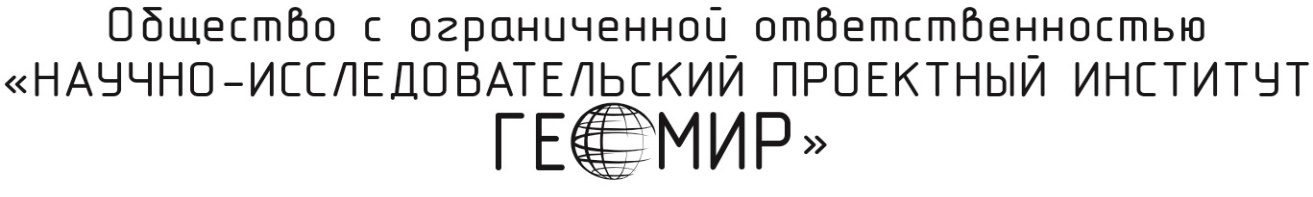 МЕСТНЫЕ НОРМАТИВЫГРАДОСТРОИТЕЛЬНОГО ПРОЕКТИРОВАНИЯмуниципального образования город СтруниноАлександровского районаВладимирской области2019 г.МЕСТНЫЕ НОРМАТИВЫГРАДОСТРОИТЕЛЬНОГО ПРОЕКТИРОВАНИЯмуниципального образования город СтруниноВладимирской области2019 г.ОГЛАВЛЕНИЕВведение	51.	Основная часть. Расчетные показатели минимально допустимого уровня обеспеченности объектами местного значения и расчетные показатели максимально допустимого уровня территориальной доступности таких объектов для населения поселения	61.1.	Объекты местного значения поселения в области электро-, тепло-, газо- и водоснабжения населения, водоотведения в границах населенных пунктов поселения	61.2.	Объекты местного значения поселения в области автомобильных дорог местного значения в границах населенных пунктов поселения, дорожного сервиса и транспортного обслуживания	91.3.	Объекты местного значения поселения в области физической культуры и массового спорта	121.4.	Объекты местного значения поселения в области культуры и искусства	131.5.	Объекты местного значения поселения в области жилищного 
строительства	141.6.	Объекты аварийно-спасательной и противопожарной службы поселения	151.7.	Объекты местного значения поселения в области связи	161.8.	Объекты местного значения поселения в области торговли, общественного питания и бытового обслуживания	181.9.	Объекты местного значения поселения в области ритуальных услуг и содержания мест захоронения	181.10.	Объекты местного значения поселения в области сбора и транспортирования твердых коммунальных отходов	191.11.	Объекты местного значения поселения в области рекреации	191.12.	Объекты благоустройства поселения	201.13.	Объекты местного значения поселения в области местного самоуправления	211.14.	Объекты местного значения поселения в области охраны общественного порядка		212.	Материалы по обоснованию расчетных показателей, содержащихся в основной части местных нормативов градостроительного проектирования муниципального образования	222.1.	Результаты анализа территориальных особенностей муниципального образования город Струнино, влияющих на установление расчетных показателей	222.1.1.	Анализ административно-территориального устройства муниципального образования город Струнино Александровского района Владимирской области	222.1.2.	Виды объектов местного значения городского поселения, для которых разрабатываются местные нормативы градостроительного проектирования	232.2.	Объекты местного значения поселения в области электро-, тепло-, газо- и водоснабжения населения, водоотведения в границах населенных пунктов 
поселения	242.3.	Объекты местного значения поселения в области автомобильных дорог местного значения в границах населенных пунктов поселения	252.4.	Объекты местного значения поселения в области физической культуры и массового спорта	272.5.	Объекты местного значения поселения в области культуры и искусства	282.6.	Объекты местного значения поселения в области жилищного 
строительства	302.7.	Объекты аварийно-спасательной и противопожарной службы поселения	312.8.	Объекты местного значения поселения в области связи	322.9.	Объекты местного значения поселения в области торговли, общественного питания и бытового обслуживания	342.10.	Объекты местного значения поселения в области ритуальных услуг и содержания мест захоронения	352.11.	Объекты местного значения поселения в области сбора и транспортирования, твердых коммунальных отходов	352.12.	Объекты местного значения поселения в области рекреации	362.13.	Объекты благоустройства поселения	362.14.	Объекты местного значения поселения в области местного самоуправления	372.15.	Объекты местного значения поселения в области охраны общественного порядка		383.	Правила и область применения расчетных показателей, содержащихся в основной части	393.1.	Область применения расчетных показателей	393.2.	Правила применения расчетных показателей	39Приложение 1. Перечень законодательных актов и нормативно-правовых актов, используемых при разработке местных нормативов градостроительного проектирования	41Федеральные законы	41Иные нормативные акты Российской Федерации	41Нормативные акты Владимирской области	41Нормативные акты муниципального образования город Струнино Александровского района Владимирской области	42Своды правил по проектированию и строительству (СП)	42Иные документы	43Интернет-источники	43Приложение 2. Список терминов и определений, применяемых в местных нормативах градостроительного проектирования	44ВведениеМестные нормативы градостроительного проектирования муниципального образования город Струнино Александровского района Владимирской области (далее – МНГП Струнино, МНГП поселения) разработаны ООО ««НАУЧНО-ИССЛЕДОВАТЕЛЬСКИЙ ПРОЕКТНЫЙ ИНСТИТУТ ГЕОМИР»» в соответствии с Муниципальным контрактом 
№ 0128200000119007339_64424 от 12 декабря 2019 года, заключенным с администрацией города Струнино Александровского района Владимирской области.МНГП Струнино разрабатываются в целях обеспечения благоприятных условий жизнедеятельности человека, путем установления совокупности расчетных показателей минимально допустимого уровня обеспеченности населения объектами местного значения, относящимися к областям, предусмотренным частью 4 статьи 29.2 Градостроительного кодекса Российской Федерации, и предельных значений расчетных показателей максимально допустимого уровня территориальной доступности таких объектов для населения муниципального образования город Струнино.Основные задачи разработки местных нормативов градостроительного проектирования для муниципального образования город Струнино состоят в следующем:1) провести анализ социально-демографического состава и плотности населения на территории муниципального образования город Струнино, планов и программ комплексного социально-экономического развития муниципального образования.2) рассчитать с учетом проведенного анализа показатели минимально допустимого уровня обеспеченности объектами местного значения населения муниципального образования город Струнино и максимально допустимого уровня территориальной доступности таких объектов для населения муниципального образования город Струнино.3) установить правила и область применения расчетных показателей, содержащихся в основной части местных нормативов градостроительного проектирования.МНГП Струнино разработаны в соответствии с законодательством Российской Федерации и Владимирской области, нормативно-правовыми актами Александровского района Владимирской области, муниципального образования город Струнино, нормативно-правовыми и нормативно-техническими документами (приложение 1).Термины и определения, применяемые в МНГП Струнино, указаны в приложении 2.Основная часть. Расчетные показатели минимально допустимого уровня обеспеченности объектами местного значения и расчетные показатели максимально допустимого уровня территориальной доступности таких объектов для населения поселенияОбъекты местного значения поселения в области электро-, тепло-, газо- и водоснабжения населения, водоотведения в границах населенных пунктов поселенияТаблица 1.1Расчетные показатели, устанавливаемые для объектов местного значения поселения в области электро-, тепло-, газо- и водоснабжения населения, водоотведения в границах населенных пунктов поселенияОбъекты местного значения поселения в области автомобильных дорог местного значения в границах населенных пунктов поселения, дорожного сервиса и транспортного обслуживанияТаблица 1.2Расчетные показатели, устанавливаемые для объектов местного значения поселения в области автомобильных дорог местного значения в границах населенных пунктов поселения, дорожного сервиса и транспортного обслуживанияОбъекты местного значения поселения в области физической культуры и массового спортаТаблица 1.3Расчетные показатели, устанавливаемые для объектов местного значения поселения в области физической культуры и массового спортаОбъекты местного значения поселения в области культуры и искусстваТаблица 1.4Объекты местного значения поселения в области культуры и искусстваОбъекты местного значения поселения в области жилищного строительстваТаблица 1.5Объекты местного значения поселения в области жилищного строительстваОбъекты аварийно-спасательной и противопожарной службы поселенияПри подготовке документов территориального планирования для объектов местного значения городского поселения в области предупреждения чрезвычайных ситуаций для пожарной охраны необходимо руководствоваться Федеральным законом от 22.07.2008 № 123-ФЗ «Технический регламент о требованиях пожарной безопасности». Расчетные показатели количества пожарных депо и пожарных автомобилей для города Струнино следует принимать в соответствии с нормами проектирования объектов пожарной охраны от 01.01.1995 НПБ 101-95, введенными в действие приказом Главного управления Государственной противопожарной службы Министерства внутренних дел России от 30.12.1994 № 36 с учетом требований РНГП Владимирской области (таблица 24.17.2).Таблица 1.6Объекты аварийно-спасательной и противопожарной службы поселенияОбъекты местного значения поселения в области связиТаблица 1.7Расчетные показатели, устанавливаемые для объектов местного значения поселения в области связиОбъекты местного значения поселения в области торговли, общественного питания и бытового обслуживанияТаблица 1.8Расчетные показатели, устанавливаемые для объектов местного значения поселения в области торговли, общественного питания и бытового обслуживанияОбъекты местного значения поселения в области ритуальных услуг и содержания мест захороненияТаблица 1.9Расчетные показатели, устанавливаемые для объектов местного значения поселения в области ритуальных услуг и содержания мест захороненияОбъекты местного значения поселения в области сбора и транспортирования твердых коммунальных отходовТаблица 1.10Расчетные показатели, устанавливаемые для объектов местного значения поселения в области сбора и транспортирования твердых коммунальных отходовОбъекты местного значения поселения в области рекреацииТаблица 1.11Расчетные показатели, устанавливаемые для объектов местного значения поселения в области рекреацииОбъекты благоустройства поселенияТаблица 1.12Расчетные показатели, устанавливаемые для объектов благоустройства поселенияОбъекты местного значения поселения в области местного самоуправленияТаблица 1.13Расчетные показатели, устанавливаемые для объектов местного значения поселения в области местного самоуправленияОбъекты местного значения поселения в области охраны общественного порядкаТаблица 1.14Расчетные показатели, устанавливаемые для объектов местного значения поселения в области охраны общественного порядкаМатериалы по обоснованию расчетных показателей, содержащихся в основной части местных нормативов градостроительного проектирования муниципального образованияРезультаты анализа территориальных особенностей муниципального образования город Струнино, влияющих на установление расчетных показателейАнализ административно-территориального устройства муниципального образования город Струнино Александровского района Владимирской областиМуниципальное образование город Струнино образовано в 2005 году законом Владимирской области от 16.05.2005 № 61-ОЗ «О наделении округа Александров и вновь образованных муниципальных образований, входящих в его состав, соответствующим статусом муниципальных образований и установлении их границ». Границы муниципального образования город Струнино установлены данным Законом.Александровский район расположен на расположен на северо-западе Владимирской области, граничит с Сергиево-Посадским и Щёлковским районами Московской области, с Переславским районом Ярославской области, а также с Киржачским, Кольчугинским и Юрьев-Польским районами Владимирской области. В 12 км от крайней северо-западной точки границы района проходит граница Калязинского района Тверской области.Город Струнино находится в 8 км на запад от районного центра города Александрова и в 131 км к северо-западу от областного центра города Владимира.Характеристика муниципального образования город Струнино представлена в таблице 2.1.Таблица 2.1Характеристика муниципального образования город Струнино Александровского района Владимирской областиМуниципальное образование город Струнино имеет статус городского поселения.В состав территории муниципального образования город Струнино входит следующие 1 населенный пункт: город Струнино.Город Струнино является городским населенным пунктом.Учитывая численность населения, город Струнино согласно таблице 1 п. 4.4 СП 42.13330.2011 «Градостроительство Планировка и застройка городских и сельских поселений. Актуализированная редакция СНиП 2.07.01-89*», относится к малым городам.Согласно областным нормативам градостроительного проектирования Владимирской области, утвержденным постановлением департамента строительства и архитектуры администрации Владимирской области от 18.07.2016 № 04 (далее РНГП Владимирской области), МО город Струнино относится к территориям умеренной урбанизации (группа территорий Б).Численность постоянного населения муниципального образования город Струнино Александровского района на 2019 год – 12902 человек. Рисунок 2.1 Динамика численности населения МО город Струнино Александровского района Владимирской области в 2014-2019 гг. (данные на начало года)Динамика численности населения МО город Струнино Александровского района в 2014-2019 годах – отрицательная. В целом за пять лет численность населения городского поселения сократилась на 1120 чел. (8%).Виды объектов местного значения городского поселения, для которых разрабатываются местные нормативы градостроительного проектированияВ соответствии с ч. 4 ст. 29.2 Градостроительного кодекса РФ нормативы градостроительного проектирования поселения устанавливают совокупность расчетных показателей минимально допустимого уровня обеспеченности объектами местного значения поселения, относящимися к областям, указанным в пункте 1 части 5 статьи 23 Градостроительного Кодекса, объектами благоустройства территории, иными объектами местного значения поселения населения поселения и расчетных показателей максимально допустимого уровня территориальной доступности таких объектов для населения поселения.Перечень объектов местного значения муниципального образования город Струнино для целей настоящих МНГП подготовлен на основании статьи 23 Градостроительного кодекса Российской Федерации, ст. 14 Федерального закона от 06.10.2003 № 131-ФЗ «Об общих принципах организации местного самоуправления в Российской Федерации», ст. 10.2 Закона Владимирской области от 13.07.2004 № 65-ОЗ «О регулировании градостроительной деятельности на территории Владимирской области» (ред. от 09.03.2017), Устава МО город Струнино Александровского района.В число объектов местного значения поселения, отнесенных к таковым градостроительным законодательством Российской Федерации, входят объекты, относящиеся к областям:а) электро-, тепло-, газо- и водоснабжение населения, водоотведение;б) автомобильные дороги местного значения;в) физическая культура и массовый спорт, образование, здравоохранение, обработка, утилизация, обезвреживание, размещение твердых коммунальных отходов;г) иные области в связи с решением вопросов местного значения поселения.В качестве базового перечня видов объектов местного значения, в отношении которых разрабатываются Местные нормативы градостроительного проектирования муниципального образования город Струнино Александровского района, принят перечень видов объектов местного значения поселения, подлежащих отображению на генеральном плане поселения, согласно ст. 10.2 Закона Владимирской области от 13.07.2004 № 65-ОЗ «О градостроительной деятельности на территории Владимирской области», который включает в себя:1) объекты электро-, тепло-, газо- и водоснабжения населения, водоотведения в границах населенных пунктов поселения;2) автомобильные дороги местного значения в границах населенных пунктов поселения;3) объекты спорта;4) объекты муниципальных учреждений культуры;5) объекты жилищного строительства;6) учреждения оказания населению первичной медицинской помощи (фельдшерско-акушерские пункты, кабинеты врача);7) объекты аварийно-спасательной и противопожарной службы;8) объекты, предназначенные для обеспечения жителей поселения услугами связи;9) городские рынки и сельские ярмарки;10) места захоронения умерших;11) автомобильные стоянки;12) рекреационные объекты для массового отдыха жителей поселения;13) иные объекты, необходимые для решения вопросов местного значения поселения.В соответствии с Уставом МО город Струнино учреждения оказания населению первичной медицинской помощи не являются объектами местного значения поселения. Расчетные показатели для данных объектов устанавливаются в региональных нормативах градостроительного проектирования Владимирской области.Объекты местного значения поселения в области электро-, тепло-, газо- и водоснабжения населения, водоотведения в границах населенных пунктов поселенияТаблица 2.2Расчетные показатели, устанавливаемые для объектов местного значения поселения в области электро-, тепло-, газо- и водоснабжения населения, водоотведения в границах населенных пунктов поселенияОбъекты местного значения поселения в области автомобильных дорог местного значения в границах населенных пунктов поселенияТаблица 2.3Расчетные показатели, устанавливаемые для объектов местного значения поселения в области автомобильных дорог местного значения в границах населенных пунктов поселенияОбъекты местного значения поселения в области физической культуры и массового спортаТаблица 2.4Обоснование расчетных показателей, устанавливаемых для объектов местного значения поселения в области физической культуры и массового спортаОбъекты местного значения поселения в области культуры и искусстваТаблица 2.5Обоснование расчетных показателей, устанавливаемых для объектов местного значения поселения в области культуры и искусстваОбъекты местного значения поселения в области жилищного строительстваТаблица 2.6Обоснование расчетных показателей, устанавливаемых для объектов местного значения поселения в области жилищного строительстваОбъекты аварийно-спасательной и противопожарной службы поселенияТаблица 2.7Обоснование расчетных показателей, устанавливаемых для объектов аварийно-спасательной и противопожарной службы поселенияОбъекты местного значения поселения в области связиТаблица 2.8Обоснование расчетных показателей, устанавливаемых для объектов местного значения поселения в области связиОбъекты местного значения поселения в области торговли, общественного питания и бытового обслуживанияТаблица 2.9Обоснование расчетных показателей, устанавливаемых для объектов местного значения поселения в области торговли, общественного питания и бытового обслуживанияОбъекты местного значения поселения в области ритуальных услуг и содержания мест захороненияТаблица 2.10Обоснование расчетных показателей, устанавливаемых для объектов местного значения поселения в области ритуальных услуг и содержания мест захороненияОбъекты местного значения поселения в области сбора и транспортирования, твердых коммунальных отходовТаблица 2.11Обоснование расчетных показателей, устанавливаемых для объектов местного значения поселения в области сбора и транспортирования твердых коммунальных отходовОбъекты местного значения поселения в области рекреацииТаблица 2.12Обоснование расчетных показателей, устанавливаемых для объектов местного значения поселения в области рекреацииОбъекты благоустройства поселенияТаблица 2.13Обоснование расчетных показателей, устанавливаемых для объектов благоустройства поселенияОбъекты местного значения поселения в области местного самоуправленияТаблица 2.14Обоснование расчетных показателей, устанавливаемых для объектов местного значения поселения в области местного самоуправленияОбъекты местного значения поселения в области охраны общественного порядкаТаблица 2.15Обоснование расчетных показателей, устанавливаемых для объектов местного значения поселения в области охраны общественного порядкаПравила и область применения расчетных показателей, содержащихся в основной частиОбласть применения расчетных показателейДействие местных нормативов градостроительного проектирования муниципального образования город Струнино Александровского муниципального района распространяется на всю территорию МО город Струнино, на правоотношения, возникшие после утверждения настоящих МНГП. Настоящие МНГП Струнино устанавливают совокупность расчетных показателей минимально допустимого уровня обеспеченности объектами местного значения поселения, объектами благоустройства населения поселения и расчетных показателей максимально допустимого уровня территориальной доступности таких объектов для населения поселения. Расчетные показатели минимально допустимого уровня обеспеченности объектами местного значения поселения и расчетные показатели максимально допустимого уровня территориальной доступности таких объектов для населения поселения, установленные в МНГП Струнино, применяются при подготовке генерального плана городского поселения, правил землепользования и застройки городского поселения, документации по планировке территории. Расчетные показатели подлежат применению разработчиком градостроительной документации, заказчиком градостроительной документации и иными заинтересованными лицами при оценке качества градостроительной документации в части установления соответствия её решений целям повышения качества жизни населения. Расчетные показатели применяются также при осуществлении государственного контроля за соблюдением органами местного самоуправления муниципального образования законодательства о градостроительной деятельности. Правила применения расчетных показателейВ процессе подготовки генерального плана МО город Струнино необходимо применять расчетные показатели уровня минимальной обеспеченности объектами местного значения поселения и уровня максимальной территориальной доступности таких объектов. В ходе подготовки документации по планировке территории в границах МО город Струнино следует учитывать расчетные показатели минимально допустимых площадей территорий, необходимых для размещения объектов местного значения поселения. При планировании размещения в границах территории проекта планировки различных объектов следует оценивать обеспеченности рассматриваемой территории объектами соответствующего вида, которые расположены (или могут быть расположены) не только в границах данной территории, но также и вне ее границ в пределах максимальной территориальной доступности, установленной для соответствующих объектов. Расчетные показатели минимально допустимого уровня обеспеченности объектами местного значения поселения, а также максимально допустимого уровня территориальной доступности таких объектов, установленные в настоящих МНГП, применяются при определении местоположения планируемых к размещению объектов местного значения поселения в генеральном плане МО город Струнино (в том числе, при определении функциональных зон, в границах которых планируется размещение указанных объектов), а также при определении зон планируемого размещения объектов местного значения поселения. При определении местоположения планируемых к размещению объектов местного значения поселения в целях подготовки генерального плана МО город Струнино, документации по планировке территории следует учитывать наличие на территории в границах подготавливаемого проекта подобных объектов, их параметры (площадь, емкость, вместимость, уровень территориальной доступности). МНГП Струнино имеют приоритет перед РНГП Владимирской области в случае, если расчетные показатели минимально допустимого уровня обеспеченности объектами местного значения поселения населения поселения, установленные МНГП Струнино выше соответствующих предельных значений расчетных показателей, установленных РНГП Владимирской области (раздел 24 РНГП Владимирской области). В случае если расчетные показатели минимально допустимого уровня обеспеченности объектами местного значения поселения населения поселения, установленные МНГП Струнино, окажутся ниже уровня соответствующих предельных значений расчетных показателей, установленных РНГП Владимирской области (раздел 24 РНГП Владимирской области), то применяются предельные расчетные показатели РНГП Владимирской области.МНГП Струнино имеют приоритет перед РНГП Владимирской области в случае, если расчетные показатели максимально допустимого уровня территориальной доступности объектов местного значения поселения для населения поселения, установленные МНГП Струнино ниже соответствующих предельных значений расчетных показателей, установленных РНГП Владимирской области (раздел 24 РНГП Владимирской области). В случае если расчетные показатели максимально допустимого уровня территориальной доступности объектов местного значения поселения для населения поселения, установленные МНГП Струнино, окажутся выше уровня соответствующих предельных значений расчетных показателей, установленных РНГП Владимирской области (раздел 24 РНГП Владимирской области), то применяются предельные расчетные показатели РНГП Владимирской области.При отмене и (или) изменении действующих нормативных документов Российской Федерации и (или) Владимирской области, в том числе тех, требования которых были учтены при подготовке настоящих МНГП и на которые дается ссылка в настоящих МНГП, следует руководствоваться нормами, вводимыми взамен отмененных.Приложение 1. Перечень законодательных актов и нормативно-правовых актов, используемых при разработке местных нормативов градостроительного проектированияФедеральные законыГрадостроительный кодекс Российской Федерации от 29.12.2004 № 190-ФЗ (ред. от 02.08.2019).Федеральный закон от 22.07.2008 № 123-ФЗ «Технический регламент о требованиях пожарной безопасности» (ред. от 27.12.2018).Федеральный закон от 06.10.2003 № 131-ФЗ «Об общих принципах организации местного самоуправления в Российской Федерации» (ред. от 02.08.2019).Иные нормативные акты Российской ФедерацииПостановление Правительства РФ от 26.12.2014 № 1521 «Об утверждении перечня национальных стандартов и сводов правил (частей таких стандартов и сводов правил), в результате применения которых на обязательной основе обеспечивается соблюдение требований Федерального закона «Технический регламент о безопасности зданий и сооружений» (ред. от 07.12.2016).Письмо Минобрнауки России от 04.05.2016 № АК-950/02 «О методических рекомендациях» Примерные значения для установления критериев по оптимальному размещению на территориях субъектов Российской Федерации объектов образования» (ред. от 08.08.2016).Приказ Минспорта России от 21.03.2018 № 244 «Об утверждении Методических рекомендаций о применении нормативов и норм при определении потребности субъектов Российской Федерации в объектах физической культуры и спорта» (ред. от 31.10.2018).Распоряжение Минкультуры России от 02.08.2017 № Р-965 «Об утверждении Методических рекомендаций субъектам Российской Федерации и органам местного самоуправления по развитию сети организаций культуры и обеспеченности населения услугами организаций культуры».Нормативные акты Владимирской областиЗакон Владимирской области от 13.07.2004 № 65-ОЗ «О регулировании градостроительной деятельности на территории Владимирской области» (ред. от 23.08.2018).Закон Владимирской области от 16.05.2005 № 61-ОЗ «О наделении округа Александров и вновь образованных муниципальных образований, входящих в его состав, соответствующим статусом муниципальных образований и установлении их границ» (14.03.2018).Указ Губернатора Владимирской области от 02.06.2009 № 10 «Об утверждении Стратегии социально-экономического развития Владимирской области до 2030 года» (ред. от 21.09.2018).Постановление департамента строительства и архитектуры администрации Владимирской области от 18.07.2016 № 04 «Об утверждении областных нормативов градостроительного проектирования «Нормативы градостроительного проектирования Владимирской области».Постановление департамента развития предпринимательства, торговли и сферы услуг администрации Владимирской области от 05.12.2016 № 11 «Об утверждении нормативов минимальной обеспеченности населения Владимирской области площадью торговых объектов».Нормативные акты муниципального образования город Струнино Александровского района Владимирской областиУстав муниципального образования город Струнино Александровского района Владимирской области (принят решением Совета народных депутатов города Струнино от 18.05.2006 № 31) (ред. от 15.08.2013).Постановление администрации г. Струнино от 29.06.2017 № 340 «Об утверждении Программы комплексного развития транспортной инфраструктуры МО г. Струнино на 2017-2030 годы» (ред. от 04.09.2019).Постановление администрации города Струнино от 29.08.2018 № 482 «Об утверждении муниципальной программы «Развитие культуры, молодежной и семейной политики в муниципальном образовании город Струнино Александровского района Владимирской области» (ред. от 29.08.2018).Постановление администрации г. Струнино от 29.01.2019 № 31 «Об утверждении муниципальной программы «Комплексное развитие коммунальной инфраструктуры муниципального образования город Струнино» (ред. от 12.09.2019).Своды правил по проектированию и строительству (СП)СП 11.13130.2009 «Места дислокации подразделений пожарной охраны. Порядок и методика определения».СП 31.13330.2012 «Водоснабжение. Наружные сети и сооружения» (утв. Приказом Минрегион России от 29.12.2011 № 635/14).СП 32.13330.2012 «Канализация. Наружные сети и сооружения» (утв. Приказом Минрегион России от 29.12.2011 № 635/11).СП 32.13330.2018 «Свод правил. Канализация. Наружные сети и сооружения. СНиП 2.04.03-85» (утв. и введен в действие Приказом Минстроя России от 25.12.2018 № 860/пр).СП 4.13130.2013 «Системы противопожарной защиты ограничение распространения пожара на объектах защиты требования к объемно-планировочным и конструктивным решениям».СП 42.13330.2011 «Градостроительство. Планировка и застройка городских и сельских поселений. Актуализированная редакция СНиП 2.07.01-89*».СП 42.13330.2016 «Градостроительство. Планировка и застройка городских и сельских поселений. Актуализированная редакция СНиП 2.07.01-89*».СП 42-101-2003 «Общие положения по проектированию и строительству газораспределительных систем из металлических и полиэтиленовых труб» (принят и введен в действие решением Межведомственного координационного совета по вопросам технического совершенствования газораспределительных систем и других инженерных коммуникаций, протокол от 8 июля 2003 г. № 32).СП 50.13330.2012 «Свод правил. Тепловая защита зданий. Актуализированная редакция СНиП 23-02-2003» (утв. Приказом Минрегиона России от 30.06.2012 № 265, ред. от 14.12.2018).СП 59.13330.2016 «Доступность зданий и сооружений для маломобильных групп населения. Актуализированная редакция СНиП 35-01-2001».СП 8.13130.2009 «Системы противопожарной защиты. Источники наружного противопожарного водоснабжения. Требования пожарной безопасности».Иные документы Нормы проектирования объектов пожарной охраны. НПБ 101-95 (утв. ГУГПС МВД РФ, введены Приказом ГУГПС МВД РФ от 30.12.1994 № 36).СанПиН 42-128-4690-88 «Санитарные правила содержания территорий населенных мест».Интернет-источникиФедеральная государственная информационная система территориального планирования (ФГИС ТП) – http://fgis.economy.gov.ru.Федеральная служба государственной статистики – http://gks.ru. Официальный сайт муниципального образования город Струнино Александровского района Владимирской области – http://городструнино.рф.Приложение 2. Список терминов и определений, применяемых в местных нормативах градостроительного проектированияАвтомобильная дорога – объект транспортной инфраструктуры, предназначенный для движения транспортных средств и включающий в себя земельные участки в границах полосы отвода автомобильной дороги и расположенные на них или под ними конструктивные элементы (дорожное полотно, дорожное покрытие и подобные элементы) и дорожные сооружения, являющиеся ее технологической частью, – защитные дорожные сооружения, искусственные дорожные сооружения, производственные объекты, элементы обустройства автомобильных дорог.Красная линия – граница, отделяющая территорию квартала, микрорайона и других элементов, планировочной структуры от улиц, дорог, проездов, площадей, а также других земель общего пользования.Микрорайон (квартал) – планировочная единица застройки в границах красных линий, ограниченная магистральными или жилыми улицами.Градостроительная деятельность – деятельность по развитию территорий, в том числе городов и иных поселений, осуществляемая в виде территориального планирования, градостроительного зонирования, планировки территории, архитектурно-строительного проектирования, строительства, капитального ремонта, реконструкции объектов капитального строительства, эксплуатации зданий, сооружений.Градостроительная документация (документы градостроительного проектирования) – документы территориального планирования, документы градостроительного зонирования, документация по планировке территории.Нормативы градостроительного проектирования - совокупность установленных в целях обеспечения благоприятных условий жизнедеятельности человека расчетных показателей минимально допустимого уровня обеспеченности объектами, предусмотренными частями 1, 3 и 4 статьи 29.2 Градостроительного Кодекса Российской Федерации, населения субъектов Российской Федерации, муниципальных образований и расчетных показателей максимально допустимого уровня территориальной доступности таких объектов для населения субъектов Российской Федерации, муниципальных образований.Объекты местного значения – объекты капитального строительства, иные объекты, территории, которые необходимы для осуществления органами местного самоуправления полномочий по вопросам местного значения и в пределах переданных государственных полномочий в соответствии с федеральными законами, законами Владимирской области, уставом муниципального образования, и оказывают существенное влияние на социально-экономическое развитие муниципального образования. Парк культуры – это объект ландшафтной архитектуры, структура которого предусматривает рекреационную зону, зону аттракционов и зону сервиса.Плоскостное спортивное сооружение - плоскостное спортивное сооружение, включающее игровую спортивную площадку и (или) футбольное поле, уличные тренажеры, турники и иное спортивное оборудование, в том числе по видам спорта, популярным в молодежной среде, а также позволяющее проводить подготовку и сдачу норм ГТО.Физкультурно-спортивный зал - спортивное сооружение, содержащее универсальный спортивный зал.Спортивная площадка – плоскостное спортивное сооружение, которое может быть объектом не капитального строительства, включающее игровую спортивную площадку и (или) уличные тренажеры, турники.Иные понятия, используемые в настоящих нормативах, употребляются в значениях, соответствующих значениям, содержащимся в федеральном и региональном законодательстве.Перечень используемых сокращенийВ МНГП Струнино применяются следующие сокращения:Заказчик: Администрация города СтруниноАлександровского района Владимирской областиМуниципальный контракт 
№ 0128200000119007339_64424 
от 12 декабря 2019 годаЗаказчик: Администрация города СтруниноАлександровского района Владимирской областиМуниципальный контракт 
№ 0128200000119007339_64424 
от 12 декабря 2019 годаГенеральный директор 
ООО «НИПИ ГЕОМИР» М.А. КолодезнаяНаименование вида объектаТип расчетного показателяНаименование расчетного показателя, единица измеренияЗначение расчетного показателяЗначение расчетного показателяЗначение расчетного показателяЗначение расчетного показателяЗначение расчетного показателяЗначение расчетного показателяЗначение расчетного показателяЗначение расчетного показателяЗначение расчетного показателяЗначение расчетного показателяОбъекты электроснабжения поселенияРасчетный показатель минимально допустимого уровня обеспеченностиУдельная расчетная электрическая нагрузка территорий жилых и общественно-деловых зон, кВт/чел. [1]застройка с плитами на природном газевсего, в том числевсего, в том числевсего, в том числевсего, в том числевсего, в том числевсего, в том числевсего, в том числевсего, в том числе0,47Объекты электроснабжения поселенияРасчетный показатель минимально допустимого уровня обеспеченностиУдельная расчетная электрическая нагрузка территорий жилых и общественно-деловых зон, кВт/чел. [1]застройка с плитами на природном газецентр [2]центр [2]центр [2]центр [2]центр [2]центр [2]центр [2]центр [2]0,59Объекты электроснабжения поселенияРасчетный показатель минимально допустимого уровня обеспеченностиУдельная расчетная электрическая нагрузка территорий жилых и общественно-деловых зон, кВт/чел. [1]застройка с плитами на природном газеквартала (микрорайоны) застройкиквартала (микрорайоны) застройкиквартала (микрорайоны) застройкиквартала (микрорайоны) застройкиквартала (микрорайоны) застройкиквартала (микрорайоны) застройкиквартала (микрорайоны) застройкиквартала (микрорайоны) застройки0,45Объекты электроснабжения поселенияРасчетный показатель минимально допустимого уровня обеспеченностиУдельная расчетная электрическая нагрузка территорий жилых и общественно-деловых зон, кВт/чел. [1]застройка со стационарными электрическими плитамивсего, в том числевсего, в том числевсего, в том числевсего, в том числевсего, в том числевсего, в том числевсего, в том числевсего, в том числе0,58Объекты электроснабжения поселенияРасчетный показатель минимально допустимого уровня обеспеченностиУдельная расчетная электрическая нагрузка территорий жилых и общественно-деловых зон, кВт/чел. [1]застройка со стационарными электрическими плитамицентр [2]центр [2]центр [2]центр [2]центр [2]центр [2]центр [2]центр [2]0,71Объекты электроснабжения поселенияРасчетный показатель минимально допустимого уровня обеспеченностиУдельная расчетная электрическая нагрузка территорий жилых и общественно-деловых зон, кВт/чел. [1]застройка со стационарными электрическими плитамиквартала (микрорайоны) застройкиквартала (микрорайоны) застройкиквартала (микрорайоны) застройкиквартала (микрорайоны) застройкиквартала (микрорайоны) застройкиквартала (микрорайоны) застройкиквартала (микрорайоны) застройкиквартала (микрорайоны) застройки0,56Объекты электроснабжения поселенияРасчетный показатель максимально допустимого уровня территориальной доступностиНе нормируетсяНе нормируетсяНе нормируетсяНе нормируетсяНе нормируетсяНе нормируетсяНе нормируетсяНе нормируетсяНе нормируетсяНе нормируетсяНе нормируетсяОбъекты газоснабжения поселенияРасчетный показатель минимально допустимого уровня обеспеченностиОбъем газопотребления, м3/год на 1 человека [5]централизованное горячее водоснабжениецентрализованное горячее водоснабжениецентрализованное горячее водоснабжениецентрализованное горячее водоснабжениецентрализованное горячее водоснабжениецентрализованное горячее водоснабжениецентрализованное горячее водоснабжениецентрализованное горячее водоснабжение120120Объекты газоснабжения поселенияРасчетный показатель минимально допустимого уровня обеспеченностиОбъем газопотребления, м3/год на 1 человека [5]горячее водоснабжение от газовых водонагревателейгорячее водоснабжение от газовых водонагревателейгорячее водоснабжение от газовых водонагревателейгорячее водоснабжение от газовых водонагревателейгорячее водоснабжение от газовых водонагревателейгорячее водоснабжение от газовых водонагревателейгорячее водоснабжение от газовых водонагревателейгорячее водоснабжение от газовых водонагревателей300300Объекты газоснабжения поселенияРасчетный показатель минимально допустимого уровня обеспеченностиОбъем газопотребления, м3/год на 1 человека [5]отсутствие всяких видов горячего водоснабженияотсутствие всяких видов горячего водоснабженияотсутствие всяких видов горячего водоснабженияотсутствие всяких видов горячего водоснабженияотсутствие всяких видов горячего водоснабженияотсутствие всяких видов горячего водоснабженияотсутствие всяких видов горячего водоснабженияотсутствие всяких видов горячего водоснабжения180180Объекты газоснабжения поселенияРасчетный показатель максимально допустимого уровня территориальной доступностиНе нормируетсяНе нормируетсяНе нормируетсяНе нормируетсяНе нормируетсяНе нормируетсяНе нормируетсяНе нормируетсяНе нормируетсяНе нормируетсяНе нормируетсяОбъекты теплоснабжения поселенияРасчетный показатель минимально допустимого уровня обеспеченностиРасход тепловой энергии на отопление и вентиляцию здания, Вт/(м3°C)для малоэтажных жилых одноквартирных зданий [8]для малоэтажных жилых одноквартирных зданий [8]для малоэтажных жилых одноквартирных зданий [8]для малоэтажных жилых одноквартирных зданий [8]для малоэтажных жилых одноквартирных зданий [8]для малоэтажных жилых одноквартирных зданий [8]для малоэтажных жилых одноквартирных зданий [8]для малоэтажных жилых одноквартирных зданий [8]для малоэтажных жилых одноквартирных зданий [8]для малоэтажных жилых одноквартирных зданий [8]Объекты теплоснабжения поселенияРасчетный показатель минимально допустимого уровня обеспеченностиРасход тепловой энергии на отопление и вентиляцию здания, Вт/(м3°C)площадь здания, м2площадь здания, м2этажность зданияэтажность зданияэтажность зданияэтажность зданияэтажность зданияэтажность зданияэтажность зданияэтажность зданияОбъекты теплоснабжения поселенияРасчетный показатель минимально допустимого уровня обеспеченностиРасход тепловой энергии на отопление и вентиляцию здания, Вт/(м3°C)площадь здания, м2площадь здания, м212223444Объекты теплоснабжения поселенияРасчетный показатель минимально допустимого уровня обеспеченностиРасход тепловой энергии на отопление и вентиляцию здания, Вт/(м3°C)50500,579-------Объекты теплоснабжения поселенияРасчетный показатель минимально допустимого уровня обеспеченностиРасход тепловой энергии на отопление и вентиляцию здания, Вт/(м3°C)1001000,5170,5580,5580,558----Объекты теплоснабжения поселенияРасчетный показатель минимально допустимого уровня обеспеченностиРасход тепловой энергии на отопление и вентиляцию здания, Вт/(м3°C)1501500,4550,4960,4960,4960,538---Объекты теплоснабжения поселенияРасчетный показатель минимально допустимого уровня обеспеченностиРасход тепловой энергии на отопление и вентиляцию здания, Вт/(м3°C)2502500,4140,4340,4340,4340,4550,4760,4760,476Объекты теплоснабжения поселенияРасчетный показатель минимально допустимого уровня обеспеченностиРасход тепловой энергии на отопление и вентиляцию здания, Вт/(м3°C)4004000,3720,3720,3720,3720,3930,4140,4140,414Объекты теплоснабжения поселенияРасчетный показатель минимально допустимого уровня обеспеченностиРасход тепловой энергии на отопление и вентиляцию здания, Вт/(м3°C)6006000,3590,3590,3590,3590,3590,3720,3720,372Объекты теплоснабжения поселенияРасчетный показатель минимально допустимого уровня обеспеченностиРасход тепловой энергии на отопление и вентиляцию здания, Вт/(м3°C)1000 и более1000 и более0,3360,3360,3360,3360,3360,3360,3360,336Объекты теплоснабжения поселенияРасчетный показатель минимально допустимого уровня обеспеченностиРасход тепловой энергии на отопление и вентиляцию здания, Вт/(м3°C)для многоквартирных жилых и общественных зданийдля многоквартирных жилых и общественных зданийдля многоквартирных жилых и общественных зданийдля многоквартирных жилых и общественных зданийдля многоквартирных жилых и общественных зданийдля многоквартирных жилых и общественных зданийдля многоквартирных жилых и общественных зданийдля многоквартирных жилых и общественных зданийдля многоквартирных жилых и общественных зданийдля многоквартирных жилых и общественных зданийОбъекты теплоснабжения поселенияРасчетный показатель минимально допустимого уровня обеспеченностиРасход тепловой энергии на отопление и вентиляцию здания, Вт/(м3°C)типы зданийтипы зданийэтажность зданияэтажность зданияэтажность зданияэтажность зданияэтажность зданияэтажность зданияэтажность зданияэтажность зданияОбъекты теплоснабжения поселенияРасчетный показатель минимально допустимого уровня обеспеченностиРасход тепловой энергии на отопление и вентиляцию здания, Вт/(м3°C)типы зданийтипы зданий122334, 54, 54, 5Объекты теплоснабжения поселенияРасчетный показатель минимально допустимого уровня обеспеченностиРасход тепловой энергии на отопление и вентиляцию здания, Вт/(м3°C)жилые многоквартирные, гостиницы, общежитияжилые многоквартирные, гостиницы, общежития0,4550,4140,4140,3720,3720,3590,3590,359Объекты теплоснабжения поселенияРасчетный показатель минимально допустимого уровня обеспеченностиРасход тепловой энергии на отопление и вентиляцию здания, Вт/(м3°C)общественные, кроме перечисленных нижеобщественные, кроме перечисленных ниже0,4870,4400,4400,4170,4170,3710,3710,371Объекты теплоснабжения поселенияРасчетный показатель минимально допустимого уровня обеспеченностиРасход тепловой энергии на отопление и вентиляцию здания, Вт/(м3°C)поликлиники и лечебные учреждения, дома-интернатыполиклиники и лечебные учреждения, дома-интернаты0,3940,3820,3820,3710,3710,3590,3590,359Объекты теплоснабжения поселенияРасчетный показатель минимально допустимого уровня обеспеченностиРасход тепловой энергии на отопление и вентиляцию здания, Вт/(м3°C)дошкольные организации, хосписыдошкольные организации, хосписы0,5210,5210,5210,5210,521---Объекты теплоснабжения поселенияРасчетный показатель минимально допустимого уровня обеспеченностиРасход тепловой энергии на отопление и вентиляцию здания, Вт/(м3°C)сервисного обслуживания, культурно-досуговой деятельности, технопарки, складысервисного обслуживания, культурно-досуговой деятельности, технопарки, склады0,2660,2550,2550,2430,2430,2320,2320,232Объекты теплоснабжения поселенияРасчетный показатель минимально допустимого уровня обеспеченностиРасход тепловой энергии на отопление и вентиляцию здания, Вт/(м3°C)административного назначения (офисы)административного назначения (офисы)0,4170,3940,3940,3820,3820,3130,3130,313Объекты теплоснабжения поселенияРасчетный показатель максимально допустимого уровня территориальной доступностиНе нормируетсяНе нормируетсяНе нормируетсяНе нормируетсяНе нормируетсяНе нормируетсяНе нормируетсяНе нормируетсяНе нормируетсяНе нормируетсяНе нормируетсяОбъекты водоснабжения поселенияРасчетный показатель минимально допустимого уровня обеспеченностиОбъем водопотребления, л/сут. на 1 чел. [8] [9]застройка зданиями, оборудованными внутренним водопроводом и канализацией без ваннзастройка зданиями, оборудованными внутренним водопроводом и канализацией без ваннзастройка зданиями, оборудованными внутренним водопроводом и канализацией без ваннзастройка зданиями, оборудованными внутренним водопроводом и канализацией без ванн125-160125-160125-160125-160125-160125-160Объекты водоснабжения поселенияРасчетный показатель минимально допустимого уровня обеспеченностиОбъем водопотребления, л/сут. на 1 чел. [8] [9]то же с ванными и местными водонагревателямито же с ванными и местными водонагревателямито же с ванными и местными водонагревателямито же с ванными и местными водонагревателями160-230160-230160-230160-230160-230160-230Объекты водоснабжения поселенияРасчетный показатель минимально допустимого уровня обеспеченностиОбъем водопотребления, л/сут. на 1 чел. [8] [9]то же с централизованным горячим водоснабжениемто же с централизованным горячим водоснабжениемто же с централизованным горячим водоснабжениемто же с централизованным горячим водоснабжением220-280220-280220-280220-280220-280220-280Объекты водоснабжения поселенияРасчетный показатель максимально допустимого уровня территориальной доступностиНе нормируетсяНе нормируетсяНе нормируетсяНе нормируетсяНе нормируетсяНе нормируетсяНе нормируетсяНе нормируетсяНе нормируетсяНе нормируетсяНе нормируетсяОбъекты водоотведения поселенияРасчетный показатель минимально допустимого уровня обеспеченностиОбъем водоотведения, л/сут. на 1 чел.застройка зданиями, оборудованными внутренним водопроводом и канализацией без ваннзастройка зданиями, оборудованными внутренним водопроводом и канализацией без ваннзастройка зданиями, оборудованными внутренним водопроводом и канализацией без ваннзастройка зданиями, оборудованными внутренним водопроводом и канализацией без ванн125-160125-160125-160125-160125-160125-160Объекты водоотведения поселенияРасчетный показатель минимально допустимого уровня обеспеченностиОбъем водоотведения, л/сут. на 1 чел.то же с ванными и местными водонагревателямито же с ванными и местными водонагревателямито же с ванными и местными водонагревателямито же с ванными и местными водонагревателями160-230160-230160-230160-230160-230160-230Объекты водоотведения поселенияРасчетный показатель минимально допустимого уровня обеспеченностиОбъем водоотведения, л/сут. на 1 чел.то же с централизованным горячим водоснабжениемто же с централизованным горячим водоснабжениемто же с централизованным горячим водоснабжениемто же с централизованным горячим водоснабжением220-280220-280220-280220-280220-280220-280Объекты водоотведения поселенияРасчетный показатель максимально допустимого уровня территориальной доступностиНе нормируетсяНе нормируетсяНе нормируетсяНе нормируетсяНе нормируетсяНе нормируетсяНе нормируетсяНе нормируетсяНе нормируетсяНе нормируетсяНе нормируетсяПримечания: 1. Приведенные показатели учитывают нагрузки: жилых и общественных зданий (административных, учебных, научных, лечебных, торговых, зрелищных, спортивных), коммунальных объектов, объектов транспортного обслуживания (закрытых и открытых стоянок автомобилей), наружного освещения. Не учтены мелкопромышленные потребители (кроме перечисленных), питающиеся, как правило, по городским распределительным сетям. Для учета этих потребителей к показателям таблицы следует вводить следующие коэффициенты:для районов городского населенного пункта с газовыми плитами – 1,2-1,6;для районов городского населенного пункта с электроплитами – 1,1-1,5.Большие значения коэффициентов относятся к центральным районам, меньшие – к кварталам (микрорайонам) преимущественно жилой застройки.2. К центральным районам городского н.п. относятся сложившиеся районы со значительным сосредоточием различных административных учреждений, образовательных, научных, проектных организаций, объектов торговли, общественного питания, объектов развлекательного характера и др.3. Потребность в мощности источников электроэнергии для промышленных и сельскохозяйственных объектов допускается определять по заявкам действующих объектов, проектам новых, реконструируемых или аналогичных объектов, а также по укрупненным отраслевым показателям с учетом местных особенностей.4. Показатели удельной расчетной электрической нагрузки электроприемников квартир жилых зданий и индивидуальных жилых домов рекомендуется определять по таблицам 24.1.1.3 и 24.1.1.4 РНГП Владимирской области.5. Укрупненные показатели потребления газа приведены при теплоте сгорания газа 34 МДж/м3 (8000 ккал/м3).6. Годовые расходы газа для населения (без учета отопления), объектов бытового обслуживания населения, общественного питания, предприятий по производству хлеба и кондитерских изделий, а также для объектов здравоохранения рекомендуется определять по нормам расхода теплоты по таблице 24.1.3.2 РНГП Владимирской области.7. При промежуточных значениях отапливаемой площади дома в интервале 50- значения расхода тепловой энергии на отопление и вентиляцию здания должны определяться по линейной интерполяции.8. Для районов застройки зданиями с водопользованием из водоразборных колонок удельное среднесуточное (за год) водопотребление на 1 человека следует принимать 30-50 л/сут.9. Выбор удельного водопотребления в пределах, указанных в таблице, должен производиться в зависимости от климатических условий, мощности источника водоснабжения и качества воды, степени благоустройства, этажности застройки и местных условий.10. Количество воды на нужды промышленности, обеспечивающей население продуктами, и неучтенные расходы при соответствующем обосновании допускается принимать дополнительно в размере 10-20 суммарного расхода воды на хозяйственно-питьевые нужды населенного пункта.11. Показатели для предварительных расчетов объема водопотребления на хозяйственно-бытовые нужды по отдельным объектам различных категорий потребителей рекомендуется принимать по таблице 24.1.4.2 РНГП Владимирской области.Примечания: 1. Приведенные показатели учитывают нагрузки: жилых и общественных зданий (административных, учебных, научных, лечебных, торговых, зрелищных, спортивных), коммунальных объектов, объектов транспортного обслуживания (закрытых и открытых стоянок автомобилей), наружного освещения. Не учтены мелкопромышленные потребители (кроме перечисленных), питающиеся, как правило, по городским распределительным сетям. Для учета этих потребителей к показателям таблицы следует вводить следующие коэффициенты:для районов городского населенного пункта с газовыми плитами – 1,2-1,6;для районов городского населенного пункта с электроплитами – 1,1-1,5.Большие значения коэффициентов относятся к центральным районам, меньшие – к кварталам (микрорайонам) преимущественно жилой застройки.2. К центральным районам городского н.п. относятся сложившиеся районы со значительным сосредоточием различных административных учреждений, образовательных, научных, проектных организаций, объектов торговли, общественного питания, объектов развлекательного характера и др.3. Потребность в мощности источников электроэнергии для промышленных и сельскохозяйственных объектов допускается определять по заявкам действующих объектов, проектам новых, реконструируемых или аналогичных объектов, а также по укрупненным отраслевым показателям с учетом местных особенностей.4. Показатели удельной расчетной электрической нагрузки электроприемников квартир жилых зданий и индивидуальных жилых домов рекомендуется определять по таблицам 24.1.1.3 и 24.1.1.4 РНГП Владимирской области.5. Укрупненные показатели потребления газа приведены при теплоте сгорания газа 34 МДж/м3 (8000 ккал/м3).6. Годовые расходы газа для населения (без учета отопления), объектов бытового обслуживания населения, общественного питания, предприятий по производству хлеба и кондитерских изделий, а также для объектов здравоохранения рекомендуется определять по нормам расхода теплоты по таблице 24.1.3.2 РНГП Владимирской области.7. При промежуточных значениях отапливаемой площади дома в интервале 50- значения расхода тепловой энергии на отопление и вентиляцию здания должны определяться по линейной интерполяции.8. Для районов застройки зданиями с водопользованием из водоразборных колонок удельное среднесуточное (за год) водопотребление на 1 человека следует принимать 30-50 л/сут.9. Выбор удельного водопотребления в пределах, указанных в таблице, должен производиться в зависимости от климатических условий, мощности источника водоснабжения и качества воды, степени благоустройства, этажности застройки и местных условий.10. Количество воды на нужды промышленности, обеспечивающей население продуктами, и неучтенные расходы при соответствующем обосновании допускается принимать дополнительно в размере 10-20 суммарного расхода воды на хозяйственно-питьевые нужды населенного пункта.11. Показатели для предварительных расчетов объема водопотребления на хозяйственно-бытовые нужды по отдельным объектам различных категорий потребителей рекомендуется принимать по таблице 24.1.4.2 РНГП Владимирской области.Примечания: 1. Приведенные показатели учитывают нагрузки: жилых и общественных зданий (административных, учебных, научных, лечебных, торговых, зрелищных, спортивных), коммунальных объектов, объектов транспортного обслуживания (закрытых и открытых стоянок автомобилей), наружного освещения. Не учтены мелкопромышленные потребители (кроме перечисленных), питающиеся, как правило, по городским распределительным сетям. Для учета этих потребителей к показателям таблицы следует вводить следующие коэффициенты:для районов городского населенного пункта с газовыми плитами – 1,2-1,6;для районов городского населенного пункта с электроплитами – 1,1-1,5.Большие значения коэффициентов относятся к центральным районам, меньшие – к кварталам (микрорайонам) преимущественно жилой застройки.2. К центральным районам городского н.п. относятся сложившиеся районы со значительным сосредоточием различных административных учреждений, образовательных, научных, проектных организаций, объектов торговли, общественного питания, объектов развлекательного характера и др.3. Потребность в мощности источников электроэнергии для промышленных и сельскохозяйственных объектов допускается определять по заявкам действующих объектов, проектам новых, реконструируемых или аналогичных объектов, а также по укрупненным отраслевым показателям с учетом местных особенностей.4. Показатели удельной расчетной электрической нагрузки электроприемников квартир жилых зданий и индивидуальных жилых домов рекомендуется определять по таблицам 24.1.1.3 и 24.1.1.4 РНГП Владимирской области.5. Укрупненные показатели потребления газа приведены при теплоте сгорания газа 34 МДж/м3 (8000 ккал/м3).6. Годовые расходы газа для населения (без учета отопления), объектов бытового обслуживания населения, общественного питания, предприятий по производству хлеба и кондитерских изделий, а также для объектов здравоохранения рекомендуется определять по нормам расхода теплоты по таблице 24.1.3.2 РНГП Владимирской области.7. При промежуточных значениях отапливаемой площади дома в интервале 50- значения расхода тепловой энергии на отопление и вентиляцию здания должны определяться по линейной интерполяции.8. Для районов застройки зданиями с водопользованием из водоразборных колонок удельное среднесуточное (за год) водопотребление на 1 человека следует принимать 30-50 л/сут.9. Выбор удельного водопотребления в пределах, указанных в таблице, должен производиться в зависимости от климатических условий, мощности источника водоснабжения и качества воды, степени благоустройства, этажности застройки и местных условий.10. Количество воды на нужды промышленности, обеспечивающей население продуктами, и неучтенные расходы при соответствующем обосновании допускается принимать дополнительно в размере 10-20 суммарного расхода воды на хозяйственно-питьевые нужды населенного пункта.11. Показатели для предварительных расчетов объема водопотребления на хозяйственно-бытовые нужды по отдельным объектам различных категорий потребителей рекомендуется принимать по таблице 24.1.4.2 РНГП Владимирской области.Примечания: 1. Приведенные показатели учитывают нагрузки: жилых и общественных зданий (административных, учебных, научных, лечебных, торговых, зрелищных, спортивных), коммунальных объектов, объектов транспортного обслуживания (закрытых и открытых стоянок автомобилей), наружного освещения. Не учтены мелкопромышленные потребители (кроме перечисленных), питающиеся, как правило, по городским распределительным сетям. Для учета этих потребителей к показателям таблицы следует вводить следующие коэффициенты:для районов городского населенного пункта с газовыми плитами – 1,2-1,6;для районов городского населенного пункта с электроплитами – 1,1-1,5.Большие значения коэффициентов относятся к центральным районам, меньшие – к кварталам (микрорайонам) преимущественно жилой застройки.2. К центральным районам городского н.п. относятся сложившиеся районы со значительным сосредоточием различных административных учреждений, образовательных, научных, проектных организаций, объектов торговли, общественного питания, объектов развлекательного характера и др.3. Потребность в мощности источников электроэнергии для промышленных и сельскохозяйственных объектов допускается определять по заявкам действующих объектов, проектам новых, реконструируемых или аналогичных объектов, а также по укрупненным отраслевым показателям с учетом местных особенностей.4. Показатели удельной расчетной электрической нагрузки электроприемников квартир жилых зданий и индивидуальных жилых домов рекомендуется определять по таблицам 24.1.1.3 и 24.1.1.4 РНГП Владимирской области.5. Укрупненные показатели потребления газа приведены при теплоте сгорания газа 34 МДж/м3 (8000 ккал/м3).6. Годовые расходы газа для населения (без учета отопления), объектов бытового обслуживания населения, общественного питания, предприятий по производству хлеба и кондитерских изделий, а также для объектов здравоохранения рекомендуется определять по нормам расхода теплоты по таблице 24.1.3.2 РНГП Владимирской области.7. При промежуточных значениях отапливаемой площади дома в интервале 50- значения расхода тепловой энергии на отопление и вентиляцию здания должны определяться по линейной интерполяции.8. Для районов застройки зданиями с водопользованием из водоразборных колонок удельное среднесуточное (за год) водопотребление на 1 человека следует принимать 30-50 л/сут.9. Выбор удельного водопотребления в пределах, указанных в таблице, должен производиться в зависимости от климатических условий, мощности источника водоснабжения и качества воды, степени благоустройства, этажности застройки и местных условий.10. Количество воды на нужды промышленности, обеспечивающей население продуктами, и неучтенные расходы при соответствующем обосновании допускается принимать дополнительно в размере 10-20 суммарного расхода воды на хозяйственно-питьевые нужды населенного пункта.11. Показатели для предварительных расчетов объема водопотребления на хозяйственно-бытовые нужды по отдельным объектам различных категорий потребителей рекомендуется принимать по таблице 24.1.4.2 РНГП Владимирской области.Примечания: 1. Приведенные показатели учитывают нагрузки: жилых и общественных зданий (административных, учебных, научных, лечебных, торговых, зрелищных, спортивных), коммунальных объектов, объектов транспортного обслуживания (закрытых и открытых стоянок автомобилей), наружного освещения. Не учтены мелкопромышленные потребители (кроме перечисленных), питающиеся, как правило, по городским распределительным сетям. Для учета этих потребителей к показателям таблицы следует вводить следующие коэффициенты:для районов городского населенного пункта с газовыми плитами – 1,2-1,6;для районов городского населенного пункта с электроплитами – 1,1-1,5.Большие значения коэффициентов относятся к центральным районам, меньшие – к кварталам (микрорайонам) преимущественно жилой застройки.2. К центральным районам городского н.п. относятся сложившиеся районы со значительным сосредоточием различных административных учреждений, образовательных, научных, проектных организаций, объектов торговли, общественного питания, объектов развлекательного характера и др.3. Потребность в мощности источников электроэнергии для промышленных и сельскохозяйственных объектов допускается определять по заявкам действующих объектов, проектам новых, реконструируемых или аналогичных объектов, а также по укрупненным отраслевым показателям с учетом местных особенностей.4. Показатели удельной расчетной электрической нагрузки электроприемников квартир жилых зданий и индивидуальных жилых домов рекомендуется определять по таблицам 24.1.1.3 и 24.1.1.4 РНГП Владимирской области.5. Укрупненные показатели потребления газа приведены при теплоте сгорания газа 34 МДж/м3 (8000 ккал/м3).6. Годовые расходы газа для населения (без учета отопления), объектов бытового обслуживания населения, общественного питания, предприятий по производству хлеба и кондитерских изделий, а также для объектов здравоохранения рекомендуется определять по нормам расхода теплоты по таблице 24.1.3.2 РНГП Владимирской области.7. При промежуточных значениях отапливаемой площади дома в интервале 50- значения расхода тепловой энергии на отопление и вентиляцию здания должны определяться по линейной интерполяции.8. Для районов застройки зданиями с водопользованием из водоразборных колонок удельное среднесуточное (за год) водопотребление на 1 человека следует принимать 30-50 л/сут.9. Выбор удельного водопотребления в пределах, указанных в таблице, должен производиться в зависимости от климатических условий, мощности источника водоснабжения и качества воды, степени благоустройства, этажности застройки и местных условий.10. Количество воды на нужды промышленности, обеспечивающей население продуктами, и неучтенные расходы при соответствующем обосновании допускается принимать дополнительно в размере 10-20 суммарного расхода воды на хозяйственно-питьевые нужды населенного пункта.11. Показатели для предварительных расчетов объема водопотребления на хозяйственно-бытовые нужды по отдельным объектам различных категорий потребителей рекомендуется принимать по таблице 24.1.4.2 РНГП Владимирской области.Примечания: 1. Приведенные показатели учитывают нагрузки: жилых и общественных зданий (административных, учебных, научных, лечебных, торговых, зрелищных, спортивных), коммунальных объектов, объектов транспортного обслуживания (закрытых и открытых стоянок автомобилей), наружного освещения. Не учтены мелкопромышленные потребители (кроме перечисленных), питающиеся, как правило, по городским распределительным сетям. Для учета этих потребителей к показателям таблицы следует вводить следующие коэффициенты:для районов городского населенного пункта с газовыми плитами – 1,2-1,6;для районов городского населенного пункта с электроплитами – 1,1-1,5.Большие значения коэффициентов относятся к центральным районам, меньшие – к кварталам (микрорайонам) преимущественно жилой застройки.2. К центральным районам городского н.п. относятся сложившиеся районы со значительным сосредоточием различных административных учреждений, образовательных, научных, проектных организаций, объектов торговли, общественного питания, объектов развлекательного характера и др.3. Потребность в мощности источников электроэнергии для промышленных и сельскохозяйственных объектов допускается определять по заявкам действующих объектов, проектам новых, реконструируемых или аналогичных объектов, а также по укрупненным отраслевым показателям с учетом местных особенностей.4. Показатели удельной расчетной электрической нагрузки электроприемников квартир жилых зданий и индивидуальных жилых домов рекомендуется определять по таблицам 24.1.1.3 и 24.1.1.4 РНГП Владимирской области.5. Укрупненные показатели потребления газа приведены при теплоте сгорания газа 34 МДж/м3 (8000 ккал/м3).6. Годовые расходы газа для населения (без учета отопления), объектов бытового обслуживания населения, общественного питания, предприятий по производству хлеба и кондитерских изделий, а также для объектов здравоохранения рекомендуется определять по нормам расхода теплоты по таблице 24.1.3.2 РНГП Владимирской области.7. При промежуточных значениях отапливаемой площади дома в интервале 50- значения расхода тепловой энергии на отопление и вентиляцию здания должны определяться по линейной интерполяции.8. Для районов застройки зданиями с водопользованием из водоразборных колонок удельное среднесуточное (за год) водопотребление на 1 человека следует принимать 30-50 л/сут.9. Выбор удельного водопотребления в пределах, указанных в таблице, должен производиться в зависимости от климатических условий, мощности источника водоснабжения и качества воды, степени благоустройства, этажности застройки и местных условий.10. Количество воды на нужды промышленности, обеспечивающей население продуктами, и неучтенные расходы при соответствующем обосновании допускается принимать дополнительно в размере 10-20 суммарного расхода воды на хозяйственно-питьевые нужды населенного пункта.11. Показатели для предварительных расчетов объема водопотребления на хозяйственно-бытовые нужды по отдельным объектам различных категорий потребителей рекомендуется принимать по таблице 24.1.4.2 РНГП Владимирской области.Примечания: 1. Приведенные показатели учитывают нагрузки: жилых и общественных зданий (административных, учебных, научных, лечебных, торговых, зрелищных, спортивных), коммунальных объектов, объектов транспортного обслуживания (закрытых и открытых стоянок автомобилей), наружного освещения. Не учтены мелкопромышленные потребители (кроме перечисленных), питающиеся, как правило, по городским распределительным сетям. Для учета этих потребителей к показателям таблицы следует вводить следующие коэффициенты:для районов городского населенного пункта с газовыми плитами – 1,2-1,6;для районов городского населенного пункта с электроплитами – 1,1-1,5.Большие значения коэффициентов относятся к центральным районам, меньшие – к кварталам (микрорайонам) преимущественно жилой застройки.2. К центральным районам городского н.п. относятся сложившиеся районы со значительным сосредоточием различных административных учреждений, образовательных, научных, проектных организаций, объектов торговли, общественного питания, объектов развлекательного характера и др.3. Потребность в мощности источников электроэнергии для промышленных и сельскохозяйственных объектов допускается определять по заявкам действующих объектов, проектам новых, реконструируемых или аналогичных объектов, а также по укрупненным отраслевым показателям с учетом местных особенностей.4. Показатели удельной расчетной электрической нагрузки электроприемников квартир жилых зданий и индивидуальных жилых домов рекомендуется определять по таблицам 24.1.1.3 и 24.1.1.4 РНГП Владимирской области.5. Укрупненные показатели потребления газа приведены при теплоте сгорания газа 34 МДж/м3 (8000 ккал/м3).6. Годовые расходы газа для населения (без учета отопления), объектов бытового обслуживания населения, общественного питания, предприятий по производству хлеба и кондитерских изделий, а также для объектов здравоохранения рекомендуется определять по нормам расхода теплоты по таблице 24.1.3.2 РНГП Владимирской области.7. При промежуточных значениях отапливаемой площади дома в интервале 50- значения расхода тепловой энергии на отопление и вентиляцию здания должны определяться по линейной интерполяции.8. Для районов застройки зданиями с водопользованием из водоразборных колонок удельное среднесуточное (за год) водопотребление на 1 человека следует принимать 30-50 л/сут.9. Выбор удельного водопотребления в пределах, указанных в таблице, должен производиться в зависимости от климатических условий, мощности источника водоснабжения и качества воды, степени благоустройства, этажности застройки и местных условий.10. Количество воды на нужды промышленности, обеспечивающей население продуктами, и неучтенные расходы при соответствующем обосновании допускается принимать дополнительно в размере 10-20 суммарного расхода воды на хозяйственно-питьевые нужды населенного пункта.11. Показатели для предварительных расчетов объема водопотребления на хозяйственно-бытовые нужды по отдельным объектам различных категорий потребителей рекомендуется принимать по таблице 24.1.4.2 РНГП Владимирской области.Примечания: 1. Приведенные показатели учитывают нагрузки: жилых и общественных зданий (административных, учебных, научных, лечебных, торговых, зрелищных, спортивных), коммунальных объектов, объектов транспортного обслуживания (закрытых и открытых стоянок автомобилей), наружного освещения. Не учтены мелкопромышленные потребители (кроме перечисленных), питающиеся, как правило, по городским распределительным сетям. Для учета этих потребителей к показателям таблицы следует вводить следующие коэффициенты:для районов городского населенного пункта с газовыми плитами – 1,2-1,6;для районов городского населенного пункта с электроплитами – 1,1-1,5.Большие значения коэффициентов относятся к центральным районам, меньшие – к кварталам (микрорайонам) преимущественно жилой застройки.2. К центральным районам городского н.п. относятся сложившиеся районы со значительным сосредоточием различных административных учреждений, образовательных, научных, проектных организаций, объектов торговли, общественного питания, объектов развлекательного характера и др.3. Потребность в мощности источников электроэнергии для промышленных и сельскохозяйственных объектов допускается определять по заявкам действующих объектов, проектам новых, реконструируемых или аналогичных объектов, а также по укрупненным отраслевым показателям с учетом местных особенностей.4. Показатели удельной расчетной электрической нагрузки электроприемников квартир жилых зданий и индивидуальных жилых домов рекомендуется определять по таблицам 24.1.1.3 и 24.1.1.4 РНГП Владимирской области.5. Укрупненные показатели потребления газа приведены при теплоте сгорания газа 34 МДж/м3 (8000 ккал/м3).6. Годовые расходы газа для населения (без учета отопления), объектов бытового обслуживания населения, общественного питания, предприятий по производству хлеба и кондитерских изделий, а также для объектов здравоохранения рекомендуется определять по нормам расхода теплоты по таблице 24.1.3.2 РНГП Владимирской области.7. При промежуточных значениях отапливаемой площади дома в интервале 50- значения расхода тепловой энергии на отопление и вентиляцию здания должны определяться по линейной интерполяции.8. Для районов застройки зданиями с водопользованием из водоразборных колонок удельное среднесуточное (за год) водопотребление на 1 человека следует принимать 30-50 л/сут.9. Выбор удельного водопотребления в пределах, указанных в таблице, должен производиться в зависимости от климатических условий, мощности источника водоснабжения и качества воды, степени благоустройства, этажности застройки и местных условий.10. Количество воды на нужды промышленности, обеспечивающей население продуктами, и неучтенные расходы при соответствующем обосновании допускается принимать дополнительно в размере 10-20 суммарного расхода воды на хозяйственно-питьевые нужды населенного пункта.11. Показатели для предварительных расчетов объема водопотребления на хозяйственно-бытовые нужды по отдельным объектам различных категорий потребителей рекомендуется принимать по таблице 24.1.4.2 РНГП Владимирской области.Примечания: 1. Приведенные показатели учитывают нагрузки: жилых и общественных зданий (административных, учебных, научных, лечебных, торговых, зрелищных, спортивных), коммунальных объектов, объектов транспортного обслуживания (закрытых и открытых стоянок автомобилей), наружного освещения. Не учтены мелкопромышленные потребители (кроме перечисленных), питающиеся, как правило, по городским распределительным сетям. Для учета этих потребителей к показателям таблицы следует вводить следующие коэффициенты:для районов городского населенного пункта с газовыми плитами – 1,2-1,6;для районов городского населенного пункта с электроплитами – 1,1-1,5.Большие значения коэффициентов относятся к центральным районам, меньшие – к кварталам (микрорайонам) преимущественно жилой застройки.2. К центральным районам городского н.п. относятся сложившиеся районы со значительным сосредоточием различных административных учреждений, образовательных, научных, проектных организаций, объектов торговли, общественного питания, объектов развлекательного характера и др.3. Потребность в мощности источников электроэнергии для промышленных и сельскохозяйственных объектов допускается определять по заявкам действующих объектов, проектам новых, реконструируемых или аналогичных объектов, а также по укрупненным отраслевым показателям с учетом местных особенностей.4. Показатели удельной расчетной электрической нагрузки электроприемников квартир жилых зданий и индивидуальных жилых домов рекомендуется определять по таблицам 24.1.1.3 и 24.1.1.4 РНГП Владимирской области.5. Укрупненные показатели потребления газа приведены при теплоте сгорания газа 34 МДж/м3 (8000 ккал/м3).6. Годовые расходы газа для населения (без учета отопления), объектов бытового обслуживания населения, общественного питания, предприятий по производству хлеба и кондитерских изделий, а также для объектов здравоохранения рекомендуется определять по нормам расхода теплоты по таблице 24.1.3.2 РНГП Владимирской области.7. При промежуточных значениях отапливаемой площади дома в интервале 50- значения расхода тепловой энергии на отопление и вентиляцию здания должны определяться по линейной интерполяции.8. Для районов застройки зданиями с водопользованием из водоразборных колонок удельное среднесуточное (за год) водопотребление на 1 человека следует принимать 30-50 л/сут.9. Выбор удельного водопотребления в пределах, указанных в таблице, должен производиться в зависимости от климатических условий, мощности источника водоснабжения и качества воды, степени благоустройства, этажности застройки и местных условий.10. Количество воды на нужды промышленности, обеспечивающей население продуктами, и неучтенные расходы при соответствующем обосновании допускается принимать дополнительно в размере 10-20 суммарного расхода воды на хозяйственно-питьевые нужды населенного пункта.11. Показатели для предварительных расчетов объема водопотребления на хозяйственно-бытовые нужды по отдельным объектам различных категорий потребителей рекомендуется принимать по таблице 24.1.4.2 РНГП Владимирской области.Примечания: 1. Приведенные показатели учитывают нагрузки: жилых и общественных зданий (административных, учебных, научных, лечебных, торговых, зрелищных, спортивных), коммунальных объектов, объектов транспортного обслуживания (закрытых и открытых стоянок автомобилей), наружного освещения. Не учтены мелкопромышленные потребители (кроме перечисленных), питающиеся, как правило, по городским распределительным сетям. Для учета этих потребителей к показателям таблицы следует вводить следующие коэффициенты:для районов городского населенного пункта с газовыми плитами – 1,2-1,6;для районов городского населенного пункта с электроплитами – 1,1-1,5.Большие значения коэффициентов относятся к центральным районам, меньшие – к кварталам (микрорайонам) преимущественно жилой застройки.2. К центральным районам городского н.п. относятся сложившиеся районы со значительным сосредоточием различных административных учреждений, образовательных, научных, проектных организаций, объектов торговли, общественного питания, объектов развлекательного характера и др.3. Потребность в мощности источников электроэнергии для промышленных и сельскохозяйственных объектов допускается определять по заявкам действующих объектов, проектам новых, реконструируемых или аналогичных объектов, а также по укрупненным отраслевым показателям с учетом местных особенностей.4. Показатели удельной расчетной электрической нагрузки электроприемников квартир жилых зданий и индивидуальных жилых домов рекомендуется определять по таблицам 24.1.1.3 и 24.1.1.4 РНГП Владимирской области.5. Укрупненные показатели потребления газа приведены при теплоте сгорания газа 34 МДж/м3 (8000 ккал/м3).6. Годовые расходы газа для населения (без учета отопления), объектов бытового обслуживания населения, общественного питания, предприятий по производству хлеба и кондитерских изделий, а также для объектов здравоохранения рекомендуется определять по нормам расхода теплоты по таблице 24.1.3.2 РНГП Владимирской области.7. При промежуточных значениях отапливаемой площади дома в интервале 50- значения расхода тепловой энергии на отопление и вентиляцию здания должны определяться по линейной интерполяции.8. Для районов застройки зданиями с водопользованием из водоразборных колонок удельное среднесуточное (за год) водопотребление на 1 человека следует принимать 30-50 л/сут.9. Выбор удельного водопотребления в пределах, указанных в таблице, должен производиться в зависимости от климатических условий, мощности источника водоснабжения и качества воды, степени благоустройства, этажности застройки и местных условий.10. Количество воды на нужды промышленности, обеспечивающей население продуктами, и неучтенные расходы при соответствующем обосновании допускается принимать дополнительно в размере 10-20 суммарного расхода воды на хозяйственно-питьевые нужды населенного пункта.11. Показатели для предварительных расчетов объема водопотребления на хозяйственно-бытовые нужды по отдельным объектам различных категорий потребителей рекомендуется принимать по таблице 24.1.4.2 РНГП Владимирской области.Примечания: 1. Приведенные показатели учитывают нагрузки: жилых и общественных зданий (административных, учебных, научных, лечебных, торговых, зрелищных, спортивных), коммунальных объектов, объектов транспортного обслуживания (закрытых и открытых стоянок автомобилей), наружного освещения. Не учтены мелкопромышленные потребители (кроме перечисленных), питающиеся, как правило, по городским распределительным сетям. Для учета этих потребителей к показателям таблицы следует вводить следующие коэффициенты:для районов городского населенного пункта с газовыми плитами – 1,2-1,6;для районов городского населенного пункта с электроплитами – 1,1-1,5.Большие значения коэффициентов относятся к центральным районам, меньшие – к кварталам (микрорайонам) преимущественно жилой застройки.2. К центральным районам городского н.п. относятся сложившиеся районы со значительным сосредоточием различных административных учреждений, образовательных, научных, проектных организаций, объектов торговли, общественного питания, объектов развлекательного характера и др.3. Потребность в мощности источников электроэнергии для промышленных и сельскохозяйственных объектов допускается определять по заявкам действующих объектов, проектам новых, реконструируемых или аналогичных объектов, а также по укрупненным отраслевым показателям с учетом местных особенностей.4. Показатели удельной расчетной электрической нагрузки электроприемников квартир жилых зданий и индивидуальных жилых домов рекомендуется определять по таблицам 24.1.1.3 и 24.1.1.4 РНГП Владимирской области.5. Укрупненные показатели потребления газа приведены при теплоте сгорания газа 34 МДж/м3 (8000 ккал/м3).6. Годовые расходы газа для населения (без учета отопления), объектов бытового обслуживания населения, общественного питания, предприятий по производству хлеба и кондитерских изделий, а также для объектов здравоохранения рекомендуется определять по нормам расхода теплоты по таблице 24.1.3.2 РНГП Владимирской области.7. При промежуточных значениях отапливаемой площади дома в интервале 50- значения расхода тепловой энергии на отопление и вентиляцию здания должны определяться по линейной интерполяции.8. Для районов застройки зданиями с водопользованием из водоразборных колонок удельное среднесуточное (за год) водопотребление на 1 человека следует принимать 30-50 л/сут.9. Выбор удельного водопотребления в пределах, указанных в таблице, должен производиться в зависимости от климатических условий, мощности источника водоснабжения и качества воды, степени благоустройства, этажности застройки и местных условий.10. Количество воды на нужды промышленности, обеспечивающей население продуктами, и неучтенные расходы при соответствующем обосновании допускается принимать дополнительно в размере 10-20 суммарного расхода воды на хозяйственно-питьевые нужды населенного пункта.11. Показатели для предварительных расчетов объема водопотребления на хозяйственно-бытовые нужды по отдельным объектам различных категорий потребителей рекомендуется принимать по таблице 24.1.4.2 РНГП Владимирской области.Примечания: 1. Приведенные показатели учитывают нагрузки: жилых и общественных зданий (административных, учебных, научных, лечебных, торговых, зрелищных, спортивных), коммунальных объектов, объектов транспортного обслуживания (закрытых и открытых стоянок автомобилей), наружного освещения. Не учтены мелкопромышленные потребители (кроме перечисленных), питающиеся, как правило, по городским распределительным сетям. Для учета этих потребителей к показателям таблицы следует вводить следующие коэффициенты:для районов городского населенного пункта с газовыми плитами – 1,2-1,6;для районов городского населенного пункта с электроплитами – 1,1-1,5.Большие значения коэффициентов относятся к центральным районам, меньшие – к кварталам (микрорайонам) преимущественно жилой застройки.2. К центральным районам городского н.п. относятся сложившиеся районы со значительным сосредоточием различных административных учреждений, образовательных, научных, проектных организаций, объектов торговли, общественного питания, объектов развлекательного характера и др.3. Потребность в мощности источников электроэнергии для промышленных и сельскохозяйственных объектов допускается определять по заявкам действующих объектов, проектам новых, реконструируемых или аналогичных объектов, а также по укрупненным отраслевым показателям с учетом местных особенностей.4. Показатели удельной расчетной электрической нагрузки электроприемников квартир жилых зданий и индивидуальных жилых домов рекомендуется определять по таблицам 24.1.1.3 и 24.1.1.4 РНГП Владимирской области.5. Укрупненные показатели потребления газа приведены при теплоте сгорания газа 34 МДж/м3 (8000 ккал/м3).6. Годовые расходы газа для населения (без учета отопления), объектов бытового обслуживания населения, общественного питания, предприятий по производству хлеба и кондитерских изделий, а также для объектов здравоохранения рекомендуется определять по нормам расхода теплоты по таблице 24.1.3.2 РНГП Владимирской области.7. При промежуточных значениях отапливаемой площади дома в интервале 50- значения расхода тепловой энергии на отопление и вентиляцию здания должны определяться по линейной интерполяции.8. Для районов застройки зданиями с водопользованием из водоразборных колонок удельное среднесуточное (за год) водопотребление на 1 человека следует принимать 30-50 л/сут.9. Выбор удельного водопотребления в пределах, указанных в таблице, должен производиться в зависимости от климатических условий, мощности источника водоснабжения и качества воды, степени благоустройства, этажности застройки и местных условий.10. Количество воды на нужды промышленности, обеспечивающей население продуктами, и неучтенные расходы при соответствующем обосновании допускается принимать дополнительно в размере 10-20 суммарного расхода воды на хозяйственно-питьевые нужды населенного пункта.11. Показатели для предварительных расчетов объема водопотребления на хозяйственно-бытовые нужды по отдельным объектам различных категорий потребителей рекомендуется принимать по таблице 24.1.4.2 РНГП Владимирской области.Примечания: 1. Приведенные показатели учитывают нагрузки: жилых и общественных зданий (административных, учебных, научных, лечебных, торговых, зрелищных, спортивных), коммунальных объектов, объектов транспортного обслуживания (закрытых и открытых стоянок автомобилей), наружного освещения. Не учтены мелкопромышленные потребители (кроме перечисленных), питающиеся, как правило, по городским распределительным сетям. Для учета этих потребителей к показателям таблицы следует вводить следующие коэффициенты:для районов городского населенного пункта с газовыми плитами – 1,2-1,6;для районов городского населенного пункта с электроплитами – 1,1-1,5.Большие значения коэффициентов относятся к центральным районам, меньшие – к кварталам (микрорайонам) преимущественно жилой застройки.2. К центральным районам городского н.п. относятся сложившиеся районы со значительным сосредоточием различных административных учреждений, образовательных, научных, проектных организаций, объектов торговли, общественного питания, объектов развлекательного характера и др.3. Потребность в мощности источников электроэнергии для промышленных и сельскохозяйственных объектов допускается определять по заявкам действующих объектов, проектам новых, реконструируемых или аналогичных объектов, а также по укрупненным отраслевым показателям с учетом местных особенностей.4. Показатели удельной расчетной электрической нагрузки электроприемников квартир жилых зданий и индивидуальных жилых домов рекомендуется определять по таблицам 24.1.1.3 и 24.1.1.4 РНГП Владимирской области.5. Укрупненные показатели потребления газа приведены при теплоте сгорания газа 34 МДж/м3 (8000 ккал/м3).6. Годовые расходы газа для населения (без учета отопления), объектов бытового обслуживания населения, общественного питания, предприятий по производству хлеба и кондитерских изделий, а также для объектов здравоохранения рекомендуется определять по нормам расхода теплоты по таблице 24.1.3.2 РНГП Владимирской области.7. При промежуточных значениях отапливаемой площади дома в интервале 50- значения расхода тепловой энергии на отопление и вентиляцию здания должны определяться по линейной интерполяции.8. Для районов застройки зданиями с водопользованием из водоразборных колонок удельное среднесуточное (за год) водопотребление на 1 человека следует принимать 30-50 л/сут.9. Выбор удельного водопотребления в пределах, указанных в таблице, должен производиться в зависимости от климатических условий, мощности источника водоснабжения и качества воды, степени благоустройства, этажности застройки и местных условий.10. Количество воды на нужды промышленности, обеспечивающей население продуктами, и неучтенные расходы при соответствующем обосновании допускается принимать дополнительно в размере 10-20 суммарного расхода воды на хозяйственно-питьевые нужды населенного пункта.11. Показатели для предварительных расчетов объема водопотребления на хозяйственно-бытовые нужды по отдельным объектам различных категорий потребителей рекомендуется принимать по таблице 24.1.4.2 РНГП Владимирской области.Наименование вида объектаТип расчетного показателяНаименование расчетного показателя, единица измеренияЗначение расчетного показателяЗначение расчетного показателяАвтомобильные дороги местного значения в границах населенных пунктовРасчетный показатель минимально допустимого уровня обеспеченности [1] [2]Плотность улично-дорожной сети, км/км22,2-2,42,2-2,4Автомобильные дороги местного значения в границах населенных пунктовРасчетный показатель максимально допустимого уровня территориальной доступностиНе нормируетсяНе нормируетсяНе нормируетсяОбъекты по техническому обслуживанию автомобилейРасчетный показатель минимально допустимого уровня обеспеченностиКоличество постов на 200 легковых автомобилей, ед.11Объекты по техническому обслуживанию автомобилейРасчетный показатель максимально допустимого уровня территориальной доступностиНе нормируетсяНе нормируетсяНе нормируетсяАвтозаправочные станцииРасчетный показатель минимально допустимого уровня обеспеченностиКоличество колонок на 1200 автомобилей, ед.11Автозаправочные станцииРасчетный показатель максимально допустимого уровня территориальной доступностиНе нормируетсяНе нормируетсяНе нормируетсяМоечные пунктыРасчетный показатель минимально допустимого уровня обеспеченностиКоличество постов на 200 легковых автомобилей, ед.11Моечные пунктыРасчетный показатель максимально допустимого уровня территориальной доступностиНе нормируетсяНе нормируетсяНе нормируетсяСеть общественного пассажирского транспортаРасчетный показатель минимально допустимого уровня обеспеченностиПлотность сети линий наземного транспорта, км/км2на застроенных территориях1,5-2,5Сеть общественного пассажирского транспортаРасчетный показатель минимально допустимого уровня обеспеченностиПлотность сети линий наземного транспорта, км/км2в центральном районе города Струнино3,0Сеть общественного пассажирского транспортаРасчетный показатель максимально допустимого уровня территориальной доступностиСредние затраты времени на одну поездку от мест проживания до мест работы для 90% трудящихся, мин.3030Остановки общественного пассажирского транспортаРасчетный показатель минимально допустимого уровня обеспеченностиНе нормируетсяНе нормируетсяНе нормируетсяОстановки общественного пассажирского транспортаРасчетный показатель максимально допустимого уровня территориальной доступностиРасстояния между остановочными пунктами общественного пассажирского транспорта, мв пределах центрального ядра города Струнино300Остановки общественного пассажирского транспортаРасчетный показатель максимально допустимого уровня территориальной доступностиРасстояния между остановочными пунктами общественного пассажирского транспорта, мна остальных территориях 400-600Транспортно-эксплуата-ционное предприятие общественного пассажирского транспортаРасчетный показатель минимально допустимого уровня обеспеченностиКоличество объектов на вид транспорта, ед.11Транспортно-эксплуата-ционное предприятие общественного пассажирского транспортаРасчетный показатель максимально допустимого уровня территориальной доступностиНе нормируетсяНе нормируетсяНе нормируетсяСтанция технического обслуживания общественного пассажирского транспортаРасчетный показатель минимально допустимого уровня обеспеченностиКоличество объектов на транспортное предприятие, ед.11Станция технического обслуживания общественного пассажирского транспортаРасчетный показатель максимально допустимого уровня территориальной доступностиНе нормируетсяНе нормируетсяНе нормируетсяАвтобусный паркРасчетный показатель минимально допустимого уровня обеспеченностиКоличество объектов на транспортное предприятие, ед.11Автобусный паркРасчетный показатель максимально допустимого уровня территориальной доступностиНе нормируетсяНе нормируетсяНе нормируетсяПлощадки межрейсового отстоя автобусовРасчетный показатель минимально допустимого уровня обеспеченностиКоличество объектов на маршрут, ед.22Площадки межрейсового отстоя автобусовРасчетный показатель максимально допустимого уровня территориальной доступностиНе нормируетсяНе нормируетсяНе нормируетсяАвтомобильные стоянкиРасчетный показатель минимально допустимого уровня обеспеченностиУровень автомобилизации, легковых автомобилей на 1000 чел. (к 2030 году) [6]всего440Автомобильные стоянкиРасчетный показатель минимально допустимого уровня обеспеченностиУровень автомобилизации, легковых автомобилей на 1000 чел. (к 2030 году) [6]в том числе принадлежащих гражданам425Автомобильные стоянкиРасчетный показатель минимально допустимого уровня обеспеченностиУровень обеспеченности объектами для постоянного хранения легковых автомобилей, принадлежащих гражданам,%100100Автомобильные стоянкиРасчетный показатель минимально допустимого уровня обеспеченностиКоличество мест организованного (постоянного) хранения легковых автомобилей, принадлежащих гражданам, машино-мест на 1000 чел.425425Автомобильные стоянкиРасчетный показатель минимально допустимого уровня обеспеченностиТерритория, необходимая для постоянного хранения легковых автомобилей, принадлежащих гражданам, м2/1000 чел.для многоквартирной застройки10625Автомобильные стоянкиРасчетный показатель минимально допустимого уровня обеспеченностиТерритория, необходимая для постоянного хранения легковых автомобилей, принадлежащих гражданам, м2/1000 чел.для индивидуальной застройкив пределах земельных участков, отведенных под жилые домаАвтомобильные стоянкиРасчетный показатель максимально допустимого уровня территориальной доступностиПешеходная доступность, м800800Места организованного хранения микроавтобусов, автобусов и грузовых автомобилей, принадлежащих гражданамРасчетный показатель минимально допустимого уровня обеспеченностиКоличество машино-мест на 1000 чел.По заданию на проектированиеПо заданию на проектированиеМеста организованного хранения микроавтобусов, автобусов и грузовых автомобилей, принадлежащих гражданамРасчетный показатель максимально допустимого уровня территориальной доступностиНе нормируется [7]Не нормируется [7]Не нормируется [7]Места организованного хранения легковых автомобилей ведомственной принадлежности и таксомоторного паркаРасчетный показатель минимально допустимого уровня обеспеченностиКоличество машино-мест на 1000 чел.1515Места организованного хранения легковых автомобилей ведомственной принадлежности и таксомоторного паркаРасчетный показатель максимально допустимого уровня территориальной доступностиНе нормируетсяНе нормируетсяНе нормируетсяПримечания: 1. При сложном рельефе плотность магистральной сети следует увеличивать при уклонах 5-10% – на 25%, при уклонах более 10% – на 50%.2. Плотность транспортных коммуникаций в центральной части населенных пунктов может приниматься на 20-30% выше, чем в среднем по населенному пункту.3. Категории городских улиц и дорог следует назначать в соответствии с классификацией, приведенной в таблице 24.2.1.2 РНГП Владимирской области.4. Расчетные показатели для проектирования сети улиц и дорог городском населенном пункте (город Струнино) следует принимать по таблице 24.2.1.3 РНГП Владимирской области, показатели расстояний при проектировании магистралей, улиц и проездов общегородской сети – по таблице 24.2.1.4 РНГП Владимирской области, показатели минимальной ширины разделительных полос – по таблице 24.2.1.5 РНГП Владимирской области, показатели радиусов закругления проезжей части улиц и дорог по кромке тротуаров и разделительных полос – по таблице 24.2.1.6 РНГП Владимирской области, показатели ширины боковых проездов – по таблице 24.2.1.7 РНГП Владимирской области, показатели проездов к группам жилых зданий и иных объектов, а также к отдельным зданиям в кварталах (микрорайонах) – по таблице 24.2.1.8 РНГП Владимирской области.5. Нормативные параметры и расчетные показатели градостроительного проектирования сети общественного пассажирского транспорта следует принимать по таблице 24.2.4.2 РНГП Владимирской области.6. При подготовке генерального плана городского поселения, документации по планировке территории, а также при внесении изменений в градостроительную документацию уровень автомобилизации следует принимать в соответствии с показателями, определенными на расчетный срок.7. Места организованного хранения микроавтобусов, автобусов и грузовых автомобилей, принадлежащих гражданам размещаются в производственных и коммунально-складских зонах в порядке, установленном органами местного самоуправления.8. Показатели для объектов для временного хранения легковых автомобилей следует принимать по таблицам 24.2.5.7-24.2.5.9 РНГП Владимирской области.Примечания: 1. При сложном рельефе плотность магистральной сети следует увеличивать при уклонах 5-10% – на 25%, при уклонах более 10% – на 50%.2. Плотность транспортных коммуникаций в центральной части населенных пунктов может приниматься на 20-30% выше, чем в среднем по населенному пункту.3. Категории городских улиц и дорог следует назначать в соответствии с классификацией, приведенной в таблице 24.2.1.2 РНГП Владимирской области.4. Расчетные показатели для проектирования сети улиц и дорог городском населенном пункте (город Струнино) следует принимать по таблице 24.2.1.3 РНГП Владимирской области, показатели расстояний при проектировании магистралей, улиц и проездов общегородской сети – по таблице 24.2.1.4 РНГП Владимирской области, показатели минимальной ширины разделительных полос – по таблице 24.2.1.5 РНГП Владимирской области, показатели радиусов закругления проезжей части улиц и дорог по кромке тротуаров и разделительных полос – по таблице 24.2.1.6 РНГП Владимирской области, показатели ширины боковых проездов – по таблице 24.2.1.7 РНГП Владимирской области, показатели проездов к группам жилых зданий и иных объектов, а также к отдельным зданиям в кварталах (микрорайонах) – по таблице 24.2.1.8 РНГП Владимирской области.5. Нормативные параметры и расчетные показатели градостроительного проектирования сети общественного пассажирского транспорта следует принимать по таблице 24.2.4.2 РНГП Владимирской области.6. При подготовке генерального плана городского поселения, документации по планировке территории, а также при внесении изменений в градостроительную документацию уровень автомобилизации следует принимать в соответствии с показателями, определенными на расчетный срок.7. Места организованного хранения микроавтобусов, автобусов и грузовых автомобилей, принадлежащих гражданам размещаются в производственных и коммунально-складских зонах в порядке, установленном органами местного самоуправления.8. Показатели для объектов для временного хранения легковых автомобилей следует принимать по таблицам 24.2.5.7-24.2.5.9 РНГП Владимирской области.Примечания: 1. При сложном рельефе плотность магистральной сети следует увеличивать при уклонах 5-10% – на 25%, при уклонах более 10% – на 50%.2. Плотность транспортных коммуникаций в центральной части населенных пунктов может приниматься на 20-30% выше, чем в среднем по населенному пункту.3. Категории городских улиц и дорог следует назначать в соответствии с классификацией, приведенной в таблице 24.2.1.2 РНГП Владимирской области.4. Расчетные показатели для проектирования сети улиц и дорог городском населенном пункте (город Струнино) следует принимать по таблице 24.2.1.3 РНГП Владимирской области, показатели расстояний при проектировании магистралей, улиц и проездов общегородской сети – по таблице 24.2.1.4 РНГП Владимирской области, показатели минимальной ширины разделительных полос – по таблице 24.2.1.5 РНГП Владимирской области, показатели радиусов закругления проезжей части улиц и дорог по кромке тротуаров и разделительных полос – по таблице 24.2.1.6 РНГП Владимирской области, показатели ширины боковых проездов – по таблице 24.2.1.7 РНГП Владимирской области, показатели проездов к группам жилых зданий и иных объектов, а также к отдельным зданиям в кварталах (микрорайонах) – по таблице 24.2.1.8 РНГП Владимирской области.5. Нормативные параметры и расчетные показатели градостроительного проектирования сети общественного пассажирского транспорта следует принимать по таблице 24.2.4.2 РНГП Владимирской области.6. При подготовке генерального плана городского поселения, документации по планировке территории, а также при внесении изменений в градостроительную документацию уровень автомобилизации следует принимать в соответствии с показателями, определенными на расчетный срок.7. Места организованного хранения микроавтобусов, автобусов и грузовых автомобилей, принадлежащих гражданам размещаются в производственных и коммунально-складских зонах в порядке, установленном органами местного самоуправления.8. Показатели для объектов для временного хранения легковых автомобилей следует принимать по таблицам 24.2.5.7-24.2.5.9 РНГП Владимирской области.Примечания: 1. При сложном рельефе плотность магистральной сети следует увеличивать при уклонах 5-10% – на 25%, при уклонах более 10% – на 50%.2. Плотность транспортных коммуникаций в центральной части населенных пунктов может приниматься на 20-30% выше, чем в среднем по населенному пункту.3. Категории городских улиц и дорог следует назначать в соответствии с классификацией, приведенной в таблице 24.2.1.2 РНГП Владимирской области.4. Расчетные показатели для проектирования сети улиц и дорог городском населенном пункте (город Струнино) следует принимать по таблице 24.2.1.3 РНГП Владимирской области, показатели расстояний при проектировании магистралей, улиц и проездов общегородской сети – по таблице 24.2.1.4 РНГП Владимирской области, показатели минимальной ширины разделительных полос – по таблице 24.2.1.5 РНГП Владимирской области, показатели радиусов закругления проезжей части улиц и дорог по кромке тротуаров и разделительных полос – по таблице 24.2.1.6 РНГП Владимирской области, показатели ширины боковых проездов – по таблице 24.2.1.7 РНГП Владимирской области, показатели проездов к группам жилых зданий и иных объектов, а также к отдельным зданиям в кварталах (микрорайонах) – по таблице 24.2.1.8 РНГП Владимирской области.5. Нормативные параметры и расчетные показатели градостроительного проектирования сети общественного пассажирского транспорта следует принимать по таблице 24.2.4.2 РНГП Владимирской области.6. При подготовке генерального плана городского поселения, документации по планировке территории, а также при внесении изменений в градостроительную документацию уровень автомобилизации следует принимать в соответствии с показателями, определенными на расчетный срок.7. Места организованного хранения микроавтобусов, автобусов и грузовых автомобилей, принадлежащих гражданам размещаются в производственных и коммунально-складских зонах в порядке, установленном органами местного самоуправления.8. Показатели для объектов для временного хранения легковых автомобилей следует принимать по таблицам 24.2.5.7-24.2.5.9 РНГП Владимирской области.Примечания: 1. При сложном рельефе плотность магистральной сети следует увеличивать при уклонах 5-10% – на 25%, при уклонах более 10% – на 50%.2. Плотность транспортных коммуникаций в центральной части населенных пунктов может приниматься на 20-30% выше, чем в среднем по населенному пункту.3. Категории городских улиц и дорог следует назначать в соответствии с классификацией, приведенной в таблице 24.2.1.2 РНГП Владимирской области.4. Расчетные показатели для проектирования сети улиц и дорог городском населенном пункте (город Струнино) следует принимать по таблице 24.2.1.3 РНГП Владимирской области, показатели расстояний при проектировании магистралей, улиц и проездов общегородской сети – по таблице 24.2.1.4 РНГП Владимирской области, показатели минимальной ширины разделительных полос – по таблице 24.2.1.5 РНГП Владимирской области, показатели радиусов закругления проезжей части улиц и дорог по кромке тротуаров и разделительных полос – по таблице 24.2.1.6 РНГП Владимирской области, показатели ширины боковых проездов – по таблице 24.2.1.7 РНГП Владимирской области, показатели проездов к группам жилых зданий и иных объектов, а также к отдельным зданиям в кварталах (микрорайонах) – по таблице 24.2.1.8 РНГП Владимирской области.5. Нормативные параметры и расчетные показатели градостроительного проектирования сети общественного пассажирского транспорта следует принимать по таблице 24.2.4.2 РНГП Владимирской области.6. При подготовке генерального плана городского поселения, документации по планировке территории, а также при внесении изменений в градостроительную документацию уровень автомобилизации следует принимать в соответствии с показателями, определенными на расчетный срок.7. Места организованного хранения микроавтобусов, автобусов и грузовых автомобилей, принадлежащих гражданам размещаются в производственных и коммунально-складских зонах в порядке, установленном органами местного самоуправления.8. Показатели для объектов для временного хранения легковых автомобилей следует принимать по таблицам 24.2.5.7-24.2.5.9 РНГП Владимирской области.Наименование вида объектаТип расчетного показателяНаименование расчетного показателя, единица измеренияЗначение расчетного показателяЗначение расчетного показателяПлоскостные спортивные сооруженияРасчетный показатель минимально допустимого уровня обеспеченностиПлощадь, м2 на 1000 чел.1949,41949,4Плоскостные спортивные сооруженияРасчетный показатель максимально допустимого уровня территориальной доступностиТранспортная доступность, мин.3030Спортивный залРасчетный показатель минимально допустимого уровня обеспеченностиПлощадь пола зала, м2 на 1000 чел.всего, в том числе:350Спортивный залРасчетный показатель минимально допустимого уровня обеспеченностиПлощадь пола зала, м2 на 1000 чел.общего пользования60-80Спортивный залРасчетный показатель минимально допустимого уровня обеспеченностиПлощадь пола зала, м2 на 1000 чел.специализированные190-220Спортивный залРасчетный показатель максимально допустимого уровня территориальной доступностиТранспортная доступность, мин.3030Спортивно-тренажерный зал повседневного обслуживанияРасчетный показатель минимально допустимого уровня обеспеченностиПлощадь пола зала, м2 на 1000 чел.70-8070-80Спортивно-тренажерный зал повседневного обслуживанияРасчетный показатель максимально допустимого уровня территориальной доступностиПешеходная доступность, м15001500Помещения для физкультурно-оздоровительных занятийРасчетный показатель минимально допустимого уровня обеспеченностиПлощадь, м2 на 1000 чел.3030Помещения для физкультурно-оздоровительных занятийРасчетный показатель максимально допустимого уровня территориальной доступностиПешеходная доступность, м500500Детско-юношеская спортивная школаРасчетный показатель минимально допустимого уровня обеспеченностиПлощадь пола зала, м2 на 1000 чел.1010Детско-юношеская спортивная школаРасчетный показатель максимально допустимого уровня территориальной доступностиТранспортная доступность, мин.3030Бассейн общего пользованияРасчетный показатель минимально допустимого уровня обеспеченностиПлощадь, м2 зеркала воды на 1000 чел.7575Бассейн общего пользованияРасчетный показатель максимально допустимого уровня территориальной доступностиТранспортная доступность, мин.3030Многофункциональные физкультурно-оздоровительные комплексы, в том числе универсальные игровые залы, плавательные бассейны и крытые ледовые ареныРасчетный показатель минимально допустимого уровня обеспеченностиПо заданию на проектированиеПо заданию на проектированиеПо заданию на проектированиеМногофункциональные физкультурно-оздоровительные комплексы, в том числе универсальные игровые залы, плавательные бассейны и крытые ледовые ареныРасчетный показатель максимально допустимого уровня территориальной доступностиТранспортная доступность, мин.3030Спортивные базы, трассы для зимних видов спорта (биатлон, лыжные гонки)Расчетный показатель минимально допустимого уровня обеспеченностиПо заданию на проектированиеПо заданию на проектированиеПо заданию на проектированиеСпортивные базы, трассы для зимних видов спорта (биатлон, лыжные гонки)Расчетный показатель максимально допустимого уровня территориальной доступностиНе нормируетсяНе нормируетсяНе нормируетсяПримечание:1. Норматив единовременной пропускной способности спортивных сооружений следует принимать 190 чел. на 1000 чел.2. Физкультурно-спортивные сооружения сети общего пользования следует объединять со спортивными объектами образовательных и других образовательных организаций, объектов отдыха и культуры с возможным сокращением территории.Примечание:1. Норматив единовременной пропускной способности спортивных сооружений следует принимать 190 чел. на 1000 чел.2. Физкультурно-спортивные сооружения сети общего пользования следует объединять со спортивными объектами образовательных и других образовательных организаций, объектов отдыха и культуры с возможным сокращением территории.Примечание:1. Норматив единовременной пропускной способности спортивных сооружений следует принимать 190 чел. на 1000 чел.2. Физкультурно-спортивные сооружения сети общего пользования следует объединять со спортивными объектами образовательных и других образовательных организаций, объектов отдыха и культуры с возможным сокращением территории.Примечание:1. Норматив единовременной пропускной способности спортивных сооружений следует принимать 190 чел. на 1000 чел.2. Физкультурно-спортивные сооружения сети общего пользования следует объединять со спортивными объектами образовательных и других образовательных организаций, объектов отдыха и культуры с возможным сокращением территории.Примечание:1. Норматив единовременной пропускной способности спортивных сооружений следует принимать 190 чел. на 1000 чел.2. Физкультурно-спортивные сооружения сети общего пользования следует объединять со спортивными объектами образовательных и других образовательных организаций, объектов отдыха и культуры с возможным сокращением территории.Наименование вида объектаТип расчетного показателяНаименование расчетного показателя, единица измеренияЗначение расчетного показателяОбщедоступная библиотека с детским отделениемРасчетный показатель минимально допустимого уровня обеспеченностиКоличество объектов, ед.1Общедоступная библиотека с детским отделениемРасчетный показатель максимально допустимого уровня территориальной доступностиТранспортно-пешеходная доступность, мин.30МузейРасчетный показатель минимально допустимого уровня обеспеченностиКоличество объектов, ед. [1]2МузейРасчетный показатель максимально допустимого уровня территориальной доступностиТранспортная доступность, мин.30Дом культурыРасчетный показатель минимально допустимого уровня обеспеченностиКоличество объектов, ед.1Дом культурыРасчетный показатель минимально допустимого уровня обеспеченностиЧисло посадочных мест, мест/тыс. чел. [2] [3]70Дом культурыРасчетный показатель максимально допустимого уровня территориальной доступностиТранспортная доступность, мин.30Помещения для культурно-массовой работы, досуга и любительской деятельностиРасчетный показатель минимально допустимого уровня обеспеченностиОбщая площадь, м2 на 1000 чел.50-60Помещения для культурно-массовой работы, досуга и любительской деятельностиРасчетный показатель максимально допустимого уровня территориальной доступностиПешеходная доступность, м500КинозалРасчетный показатель минимально допустимого уровня обеспеченностиКоличество объектов, ед.1КинозалРасчетный показатель максимально допустимого уровня территориальной доступностиТранспортная доступность, мин.30Лектории Расчетный показатель минимально допустимого уровня обеспеченностиКоличество мест на 1000 чел.2Лектории Расчетный показатель максимально допустимого уровня территориальной доступностиТранспортная доступность, мин.30Танцевальные залыРасчетный показатель минимально допустимого уровня обеспеченностиКоличество мест на 1000 чел.6Танцевальные залыРасчетный показатель максимально допустимого уровня территориальной доступностиТранспортная доступность, мин.30Универсальные спортивно-зрелищные залы, в том числе с искусственным льдомРасчетный показатель минимально допустимого уровня обеспеченностиКоличество мест на 1000 чел. [3]6-9Универсальные спортивно-зрелищные залы, в том числе с искусственным льдомРасчетный показатель максимально допустимого уровня территориальной доступностиТранспортная доступность, мин.30Примечания:1. В городском поселении необходимо размещать минимум 1 краеведческий музей.2. Число посадочных мест устанавливается на совокупное количество учреждений клубного типа в муниципальном образовании.3. В соответствии с п. 8.1.5 СП 59.13330.2016 «Доступность зданий и сооружений для маломобильных групп населения. Актуализированная редакция СНиП 35-01-2001» в зрительных залах, на трибунах спортивно-зрелищных сооружений и других зрелищных объектах со стационарными местами должны быть предусмотрены места для инвалидов из расчета не менее 5% общего числа зрителей, в том числе для инвалидов, передвигающихся на креслах-колясках 0,75% и 0,25% мест со свободным доступом повышенной комфортности (ширина места 0,5 м, ширина прохода между рядами не менее 0,65 м). Остальные 4% мест должны размещаться в зоне действия системы усиления звука, в зоне видимости «бегущей строки» или сурдопереводчика и зоне слышимости аудиокомментирования.Примечания:1. В городском поселении необходимо размещать минимум 1 краеведческий музей.2. Число посадочных мест устанавливается на совокупное количество учреждений клубного типа в муниципальном образовании.3. В соответствии с п. 8.1.5 СП 59.13330.2016 «Доступность зданий и сооружений для маломобильных групп населения. Актуализированная редакция СНиП 35-01-2001» в зрительных залах, на трибунах спортивно-зрелищных сооружений и других зрелищных объектах со стационарными местами должны быть предусмотрены места для инвалидов из расчета не менее 5% общего числа зрителей, в том числе для инвалидов, передвигающихся на креслах-колясках 0,75% и 0,25% мест со свободным доступом повышенной комфортности (ширина места 0,5 м, ширина прохода между рядами не менее 0,65 м). Остальные 4% мест должны размещаться в зоне действия системы усиления звука, в зоне видимости «бегущей строки» или сурдопереводчика и зоне слышимости аудиокомментирования.Примечания:1. В городском поселении необходимо размещать минимум 1 краеведческий музей.2. Число посадочных мест устанавливается на совокупное количество учреждений клубного типа в муниципальном образовании.3. В соответствии с п. 8.1.5 СП 59.13330.2016 «Доступность зданий и сооружений для маломобильных групп населения. Актуализированная редакция СНиП 35-01-2001» в зрительных залах, на трибунах спортивно-зрелищных сооружений и других зрелищных объектах со стационарными местами должны быть предусмотрены места для инвалидов из расчета не менее 5% общего числа зрителей, в том числе для инвалидов, передвигающихся на креслах-колясках 0,75% и 0,25% мест со свободным доступом повышенной комфортности (ширина места 0,5 м, ширина прохода между рядами не менее 0,65 м). Остальные 4% мест должны размещаться в зоне действия системы усиления звука, в зоне видимости «бегущей строки» или сурдопереводчика и зоне слышимости аудиокомментирования.Примечания:1. В городском поселении необходимо размещать минимум 1 краеведческий музей.2. Число посадочных мест устанавливается на совокупное количество учреждений клубного типа в муниципальном образовании.3. В соответствии с п. 8.1.5 СП 59.13330.2016 «Доступность зданий и сооружений для маломобильных групп населения. Актуализированная редакция СНиП 35-01-2001» в зрительных залах, на трибунах спортивно-зрелищных сооружений и других зрелищных объектах со стационарными местами должны быть предусмотрены места для инвалидов из расчета не менее 5% общего числа зрителей, в том числе для инвалидов, передвигающихся на креслах-колясках 0,75% и 0,25% мест со свободным доступом повышенной комфортности (ширина места 0,5 м, ширина прохода между рядами не менее 0,65 м). Остальные 4% мест должны размещаться в зоне действия системы усиления звука, в зоне видимости «бегущей строки» или сурдопереводчика и зоне слышимости аудиокомментирования.Наименование вида объектаТип расчетного показателяНаименование расчетного показателя, единица измеренияЗначение расчетного показателяЗначение расчетного показателяЗначение расчетного показателяЗначение расчетного показателяЗначение расчетного показателяЗначение расчетного показателяЗначение расчетного показателяЗначение расчетного показателяЗначение расчетного показателяЖилые помещения Расчетный показатель минимально допустимого уровня обеспеченностиНорма предоставления площади жилого помещения по договору социального найма, м2 общей площади жилых помещений на человекаВ соответствии с нормативными актами органов местного самоуправленияВ соответствии с нормативными актами органов местного самоуправленияВ соответствии с нормативными актами органов местного самоуправленияВ соответствии с нормативными актами органов местного самоуправленияВ соответствии с нормативными актами органов местного самоуправленияВ соответствии с нормативными актами органов местного самоуправленияВ соответствии с нормативными актами органов местного самоуправленияВ соответствии с нормативными актами органов местного самоуправленияВ соответствии с нормативными актами органов местного самоуправленияЖилые помещения Расчетный показатель минимально допустимого уровня обеспеченностиСредняя жилищная обеспеченность, м2 площади жилых помещений на человекадо 2030 года34,634,634,634,634,634,634,634,6Жилые помещения Расчетный показатель минимально допустимого уровня обеспеченностиСредняя жилищная обеспеченность, м2 площади жилых помещений на человекас 2030 года30,030,030,030,030,030,030,030,0Жилые помещения Расчетный показатель минимально допустимого уровня обеспеченностиПлотность населения, чел./гаТип жилого дома Плотность населения, чел./га, при среднем размере семьи, чел.Плотность населения, чел./га, при среднем размере семьи, чел.Плотность населения, чел./га, при среднем размере семьи, чел.Плотность населения, чел./га, при среднем размере семьи, чел.Плотность населения, чел./га, при среднем размере семьи, чел.Плотность населения, чел./га, при среднем размере семьи, чел.Плотность населения, чел./га, при среднем размере семьи, чел.Плотность населения, чел./га, при среднем размере семьи, чел.Жилые помещения Расчетный показатель минимально допустимого уровня обеспеченностиПлотность населения, чел./гаТип жилого дома 2,53,03,54,04,55,05,56,0Жилые помещения Расчетный показатель минимально допустимого уровня обеспеченностиПлотность населения, чел./гаиндивидуальный с земельным участком, м2:индивидуальный с земельным участком, м2:индивидуальный с земельным участком, м2:индивидуальный с земельным участком, м2:индивидуальный с земельным участком, м2:индивидуальный с земельным участком, м2:индивидуальный с земельным участком, м2:индивидуальный с земельным участком, м2:индивидуальный с земельным участком, м2:Жилые помещения Расчетный показатель минимально допустимого уровня обеспеченностиПлотность населения, чел./га20001012141618202224Жилые помещения Расчетный показатель минимально допустимого уровня обеспеченностиПлотность населения, чел./га15001315172022252730Жилые помещения Расчетный показатель минимально допустимого уровня обеспеченностиПлотность населения, чел./га12001721232528323337Жилые помещения Расчетный показатель минимально допустимого уровня обеспеченностиПлотность населения, чел./га10002024283032353844Жилые помещения Расчетный показатель минимально допустимого уровня обеспеченностиПлотность населения, чел./га8002530333538424550Жилые помещения Расчетный показатель минимально допустимого уровня обеспеченностиПлотность населения, чел./га6003033404144485060Жилые помещения Расчетный показатель минимально допустимого уровня обеспеченностиПлотность населения, чел./га4003540444550545665Жилые помещения Расчетный показатель минимально допустимого уровня обеспеченностиПлотность населения, чел./гамалоэтажный блокированный, многоквартирный с количеством этажей:малоэтажный блокированный, многоквартирный с количеством этажей:малоэтажный блокированный, многоквартирный с количеством этажей:малоэтажный блокированный, многоквартирный с количеством этажей:малоэтажный блокированный, многоквартирный с количеством этажей:малоэтажный блокированный, многоквартирный с количеством этажей:малоэтажный блокированный, многоквартирный с количеством этажей:малоэтажный блокированный, многоквартирный с количеством этажей:малоэтажный блокированный, многоквартирный с количеством этажей:Жилые помещения Расчетный показатель минимально допустимого уровня обеспеченностиПлотность населения, чел./га1-110------Жилые помещения Расчетный показатель минимально допустимого уровня обеспеченностиПлотность населения, чел./га2-130------Жилые помещения Расчетный показатель минимально допустимого уровня обеспеченностиПлотность населения, чел./га3-150------Жилые помещения Расчетный показатель минимально допустимого уровня обеспеченностиПлотность населения, чел./га4-170------Жилые помещения Расчетный показатель максимально допустимого уровня территориальной доступностиНе нормируетсяНе нормируетсяНе нормируетсяНе нормируетсяНе нормируетсяНе нормируетсяНе нормируетсяНе нормируетсяНе нормируетсяНе нормируетсяПримечания:1. Расчетные показатели минимальной обеспеченности общей площадью жилых помещений для индивидуальной застройки не нормируются.2. Укрупненные расчетные показатели площади жилой зоны и плотность застройки жилых зон рекомендуется принимать в соответствии с таблицами 24.9.6 и 24.9.7 РНГП Владимирской области.3. При проектировании объектов жилищного строительства следует учитывать нормативные параметры и расчетные показатели градостроительного проектирования нормируемых элементов территории жилых районов, кварталов (микрорайонов), приведенные в таблице 24.9.8 РНГП Владимирской области.Примечания:1. Расчетные показатели минимальной обеспеченности общей площадью жилых помещений для индивидуальной застройки не нормируются.2. Укрупненные расчетные показатели площади жилой зоны и плотность застройки жилых зон рекомендуется принимать в соответствии с таблицами 24.9.6 и 24.9.7 РНГП Владимирской области.3. При проектировании объектов жилищного строительства следует учитывать нормативные параметры и расчетные показатели градостроительного проектирования нормируемых элементов территории жилых районов, кварталов (микрорайонов), приведенные в таблице 24.9.8 РНГП Владимирской области.Примечания:1. Расчетные показатели минимальной обеспеченности общей площадью жилых помещений для индивидуальной застройки не нормируются.2. Укрупненные расчетные показатели площади жилой зоны и плотность застройки жилых зон рекомендуется принимать в соответствии с таблицами 24.9.6 и 24.9.7 РНГП Владимирской области.3. При проектировании объектов жилищного строительства следует учитывать нормативные параметры и расчетные показатели градостроительного проектирования нормируемых элементов территории жилых районов, кварталов (микрорайонов), приведенные в таблице 24.9.8 РНГП Владимирской области.Примечания:1. Расчетные показатели минимальной обеспеченности общей площадью жилых помещений для индивидуальной застройки не нормируются.2. Укрупненные расчетные показатели площади жилой зоны и плотность застройки жилых зон рекомендуется принимать в соответствии с таблицами 24.9.6 и 24.9.7 РНГП Владимирской области.3. При проектировании объектов жилищного строительства следует учитывать нормативные параметры и расчетные показатели градостроительного проектирования нормируемых элементов территории жилых районов, кварталов (микрорайонов), приведенные в таблице 24.9.8 РНГП Владимирской области.Примечания:1. Расчетные показатели минимальной обеспеченности общей площадью жилых помещений для индивидуальной застройки не нормируются.2. Укрупненные расчетные показатели площади жилой зоны и плотность застройки жилых зон рекомендуется принимать в соответствии с таблицами 24.9.6 и 24.9.7 РНГП Владимирской области.3. При проектировании объектов жилищного строительства следует учитывать нормативные параметры и расчетные показатели градостроительного проектирования нормируемых элементов территории жилых районов, кварталов (микрорайонов), приведенные в таблице 24.9.8 РНГП Владимирской области.Примечания:1. Расчетные показатели минимальной обеспеченности общей площадью жилых помещений для индивидуальной застройки не нормируются.2. Укрупненные расчетные показатели площади жилой зоны и плотность застройки жилых зон рекомендуется принимать в соответствии с таблицами 24.9.6 и 24.9.7 РНГП Владимирской области.3. При проектировании объектов жилищного строительства следует учитывать нормативные параметры и расчетные показатели градостроительного проектирования нормируемых элементов территории жилых районов, кварталов (микрорайонов), приведенные в таблице 24.9.8 РНГП Владимирской области.Примечания:1. Расчетные показатели минимальной обеспеченности общей площадью жилых помещений для индивидуальной застройки не нормируются.2. Укрупненные расчетные показатели площади жилой зоны и плотность застройки жилых зон рекомендуется принимать в соответствии с таблицами 24.9.6 и 24.9.7 РНГП Владимирской области.3. При проектировании объектов жилищного строительства следует учитывать нормативные параметры и расчетные показатели градостроительного проектирования нормируемых элементов территории жилых районов, кварталов (микрорайонов), приведенные в таблице 24.9.8 РНГП Владимирской области.Примечания:1. Расчетные показатели минимальной обеспеченности общей площадью жилых помещений для индивидуальной застройки не нормируются.2. Укрупненные расчетные показатели площади жилой зоны и плотность застройки жилых зон рекомендуется принимать в соответствии с таблицами 24.9.6 и 24.9.7 РНГП Владимирской области.3. При проектировании объектов жилищного строительства следует учитывать нормативные параметры и расчетные показатели градостроительного проектирования нормируемых элементов территории жилых районов, кварталов (микрорайонов), приведенные в таблице 24.9.8 РНГП Владимирской области.Примечания:1. Расчетные показатели минимальной обеспеченности общей площадью жилых помещений для индивидуальной застройки не нормируются.2. Укрупненные расчетные показатели площади жилой зоны и плотность застройки жилых зон рекомендуется принимать в соответствии с таблицами 24.9.6 и 24.9.7 РНГП Владимирской области.3. При проектировании объектов жилищного строительства следует учитывать нормативные параметры и расчетные показатели градостроительного проектирования нормируемых элементов территории жилых районов, кварталов (микрорайонов), приведенные в таблице 24.9.8 РНГП Владимирской области.Примечания:1. Расчетные показатели минимальной обеспеченности общей площадью жилых помещений для индивидуальной застройки не нормируются.2. Укрупненные расчетные показатели площади жилой зоны и плотность застройки жилых зон рекомендуется принимать в соответствии с таблицами 24.9.6 и 24.9.7 РНГП Владимирской области.3. При проектировании объектов жилищного строительства следует учитывать нормативные параметры и расчетные показатели градостроительного проектирования нормируемых элементов территории жилых районов, кварталов (микрорайонов), приведенные в таблице 24.9.8 РНГП Владимирской области.Примечания:1. Расчетные показатели минимальной обеспеченности общей площадью жилых помещений для индивидуальной застройки не нормируются.2. Укрупненные расчетные показатели площади жилой зоны и плотность застройки жилых зон рекомендуется принимать в соответствии с таблицами 24.9.6 и 24.9.7 РНГП Владимирской области.3. При проектировании объектов жилищного строительства следует учитывать нормативные параметры и расчетные показатели градостроительного проектирования нормируемых элементов территории жилых районов, кварталов (микрорайонов), приведенные в таблице 24.9.8 РНГП Владимирской области.Примечания:1. Расчетные показатели минимальной обеспеченности общей площадью жилых помещений для индивидуальной застройки не нормируются.2. Укрупненные расчетные показатели площади жилой зоны и плотность застройки жилых зон рекомендуется принимать в соответствии с таблицами 24.9.6 и 24.9.7 РНГП Владимирской области.3. При проектировании объектов жилищного строительства следует учитывать нормативные параметры и расчетные показатели градостроительного проектирования нормируемых элементов территории жилых районов, кварталов (микрорайонов), приведенные в таблице 24.9.8 РНГП Владимирской области.Наименование вида объектаТип расчетного показателяНаименование расчетного показателя, единица измеренияЗначение расчетного показателяАдминистративные здания аварийно-спасательных службРасчетный показатель минимально допустимого уровня обеспеченностиПо заданию на проектированиеПо заданию на проектированиеАдминистративные здания аварийно-спасательных службРасчетный показатель максимально допустимого уровня территориальной доступностиНе нормируетсяНе нормируетсяЗащитные сооружения гражданской обороны (убежища, укрытия)Расчетный показатель минимально допустимого уровня обеспеченностиКоличество мест на 1000 чел. населения, оставшегося после эвакуации1000Защитные сооружения гражданской обороны (убежища, укрытия)Расчетный показатель максимально допустимого уровня территориальной доступностиПешеходная доступность, м [1]500Сооружения по защите территорий от чрезвычайных ситуаций природного и техногенного характераРасчетный показатель минимально допустимого уровня обеспеченностиУровень обеспеченности, % территории, требующей защиты100Сооружения по защите территорий от чрезвычайных ситуаций природного и техногенного характераРасчетный показатель максимально допустимого уровня территориальной доступностиНе нормируетсяНе нормируетсяБерегозащитные сооруженияРасчетный показатель минимально допустимого уровня обеспеченностиУровень обеспеченности, % береговой линии, требующей защиты100Берегозащитные сооруженияРасчетный показатель максимально допустимого уровня территориальной доступностиНе нормируетсяНе нормируетсяСпасательные посты, станции на водных объектах (в том числе объекты оказания первой медицинской помощи)Расчетный показатель минимально допустимого уровня обеспеченностиКоличество объектов на 400 м береговой линии в местах отдыха населения, ед.1Спасательные посты, станции на водных объектах (в том числе объекты оказания первой медицинской помощи)Расчетный показатель максимально допустимого уровня территориальной доступностиПешеходная доступность, м400Здания для размещения подразделений противопожарной службыРасчетный показатель минимально допустимого уровня обеспеченностиКоличество объектов, ед.по расчету [2]Здания для размещения подразделений противопожарной службыРасчетный показатель максимально допустимого уровня территориальной доступностиТранспортная доступность, мин.по расчету [2]Источники наружного противопожарного водоснабженияРасчетный показатель минимально допустимого уровня обеспеченностиКоличество объектов, ед.по расчету [3]Источники наружного противопожарного водоснабженияРасчетный показатель максимально допустимого уровня территориальной доступностиРасстояние до обслуживаемых зданий, м150Дороги (улицы, проезды) с обеспечением беспрепятственного проезда пожарной техникиРасчетный показатель минимально допустимого уровня обеспеченности [4]Не нормируетсяНе нормируетсяДороги (улицы, проезды) с обеспечением беспрепятственного проезда пожарной техникиРасчетный показатель максимально допустимого уровня территориальной доступностиРасстояние до зданий150Примечания:1. В отдельных случаях радиус сбора укрываемых может быть увеличен до 1000 м по согласованию с территориальными органами МЧС России.2. Расчет в соответствии с СП 11.13130.2009 «Места дислокации подразделений пожарной охраны. Порядок и методика определения».3. Расчет в соответствии с СП 8.13130.2009 «Системы противопожарной защиты. Источники наружного противопожарного водоснабжения. Требования пожарной безопасности».4. Ширина проездов для пожарной техники в зависимости от высоты зданий или сооружений должна составлять не менее:3,5 м – при высоте зданий или сооружения до 13 м включительно;4,2 м – при высоте здания от 13 м до 46 м включительно;6,0 м – при высоте здания более 46 м.5. Проектирование проездов и подъездов к зданиям и сооружения следует осуществлять в соответствии с СП 4.13130.2013 «Системы противопожарной защиты ограничение распространения пожара на объектах защиты требования к объемно-планировочным и конструктивным решениям».Примечания:1. В отдельных случаях радиус сбора укрываемых может быть увеличен до 1000 м по согласованию с территориальными органами МЧС России.2. Расчет в соответствии с СП 11.13130.2009 «Места дислокации подразделений пожарной охраны. Порядок и методика определения».3. Расчет в соответствии с СП 8.13130.2009 «Системы противопожарной защиты. Источники наружного противопожарного водоснабжения. Требования пожарной безопасности».4. Ширина проездов для пожарной техники в зависимости от высоты зданий или сооружений должна составлять не менее:3,5 м – при высоте зданий или сооружения до 13 м включительно;4,2 м – при высоте здания от 13 м до 46 м включительно;6,0 м – при высоте здания более 46 м.5. Проектирование проездов и подъездов к зданиям и сооружения следует осуществлять в соответствии с СП 4.13130.2013 «Системы противопожарной защиты ограничение распространения пожара на объектах защиты требования к объемно-планировочным и конструктивным решениям».Примечания:1. В отдельных случаях радиус сбора укрываемых может быть увеличен до 1000 м по согласованию с территориальными органами МЧС России.2. Расчет в соответствии с СП 11.13130.2009 «Места дислокации подразделений пожарной охраны. Порядок и методика определения».3. Расчет в соответствии с СП 8.13130.2009 «Системы противопожарной защиты. Источники наружного противопожарного водоснабжения. Требования пожарной безопасности».4. Ширина проездов для пожарной техники в зависимости от высоты зданий или сооружений должна составлять не менее:3,5 м – при высоте зданий или сооружения до 13 м включительно;4,2 м – при высоте здания от 13 м до 46 м включительно;6,0 м – при высоте здания более 46 м.5. Проектирование проездов и подъездов к зданиям и сооружения следует осуществлять в соответствии с СП 4.13130.2013 «Системы противопожарной защиты ограничение распространения пожара на объектах защиты требования к объемно-планировочным и конструктивным решениям».Примечания:1. В отдельных случаях радиус сбора укрываемых может быть увеличен до 1000 м по согласованию с территориальными органами МЧС России.2. Расчет в соответствии с СП 11.13130.2009 «Места дислокации подразделений пожарной охраны. Порядок и методика определения».3. Расчет в соответствии с СП 8.13130.2009 «Системы противопожарной защиты. Источники наружного противопожарного водоснабжения. Требования пожарной безопасности».4. Ширина проездов для пожарной техники в зависимости от высоты зданий или сооружений должна составлять не менее:3,5 м – при высоте зданий или сооружения до 13 м включительно;4,2 м – при высоте здания от 13 м до 46 м включительно;6,0 м – при высоте здания более 46 м.5. Проектирование проездов и подъездов к зданиям и сооружения следует осуществлять в соответствии с СП 4.13130.2013 «Системы противопожарной защиты ограничение распространения пожара на объектах защиты требования к объемно-планировочным и конструктивным решениям».Наименование вида объектаТип расчетного показателяНаименование расчетного показателя, единица измеренияЗначение расчетного показателяЗначение расчетного показателяОтделение почтовой связиРасчетный показатель минимально допустимого уровня обеспеченностиКоличество объектов на поселение, ед.11Отделение почтовой связиРасчетный показатель максимально допустимого уровня территориальной доступностиПешеходная доступность, м при многоэтажной застройке500Отделение почтовой связиРасчетный показатель максимально допустимого уровня территориальной доступностиПешеходная доступность, м при одно- и двух-этажной застройке800Телефонная сеть общего пользованияРасчетный показатель минимально допустимого уровня обеспеченностиКоличество абонентских точек на квартиру, ед.11Телефонная сеть общего пользованияРасчетный показатель максимально допустимого уровня территориальной доступностиНе нормируетсяНе нормируетсяНе нормируетсяСеть радиовещания и радиотрансляцииРасчетный показатель минимально допустимого уровня обеспеченностиКоличество радиоточек на квартиру, ед.11Сеть радиовещания и радиотрансляцииРасчетный показатель максимально допустимого уровня территориальной доступностиНе нормируетсяНе нормируетсяНе нормируетсяСистема оповещения РСЧСРасчетный показатель минимально допустимого уровня обеспеченностиКоличество объектов, ед. [1]В составе систем радиотрансляции либо в рамках строительства общественных и культурно-бытовых объектовВ составе систем радиотрансляции либо в рамках строительства общественных и культурно-бытовых объектовСистема оповещения РСЧСРасчетный показатель максимально допустимого уровня территориальной доступностиНе нормируетсяНе нормируетсяНе нормируетсяАТСРасчетный показатель минимально допустимого уровня обеспеченностиКоличество объектов на 10 тыс. абонентских номеров, ед.11АТСРасчетный показатель максимально допустимого уровня территориальной доступностиНе нормируетсяНе нормируетсяНе нормируетсяЗвуковые трансформаторные подстанцииРасчетный показатель минимально допустимого уровня обеспеченностиКоличество объектов на 10 тыс. абонентов, ед.11Звуковые трансформаторные подстанцииРасчетный показатель максимально допустимого уровня территориальной доступностиНе нормируетсяНе нормируетсяНе нормируетсяБлок-станция проводного вещанияРасчетный показатель минимально допустимого уровня обеспеченностиКоличество объектов на 30 тыс. абонентов, ед.11Блок-станция проводного вещанияРасчетный показатель максимально допустимого уровня территориальной доступностиНе нормируетсяНе нормируетсяНе нормируетсяТехнический центр кабельного телевидения, коммутируемого доступа к сети Интернет, сотовой связиРасчетный показатель минимально допустимого уровня обеспеченностиКоличество объектов на 30 тыс. чел., ед.11Технический центр кабельного телевидения, коммутируемого доступа к сети Интернет, сотовой связиРасчетный показатель максимально допустимого уровня территориальной доступностиНе нормируетсяНе нормируетсяНе нормируетсяПримечание:1. Системами, обеспечивающими подачу сигнала «Внимание всем», должны быть оснащены объекты с одномоментным нахождением людей более 50 чел., а также социально значимые объекты и объекты жизнеобеспечения населения вне зависимости от одномоментного нахождения людей.Примечание:1. Системами, обеспечивающими подачу сигнала «Внимание всем», должны быть оснащены объекты с одномоментным нахождением людей более 50 чел., а также социально значимые объекты и объекты жизнеобеспечения населения вне зависимости от одномоментного нахождения людей.Примечание:1. Системами, обеспечивающими подачу сигнала «Внимание всем», должны быть оснащены объекты с одномоментным нахождением людей более 50 чел., а также социально значимые объекты и объекты жизнеобеспечения населения вне зависимости от одномоментного нахождения людей.Примечание:1. Системами, обеспечивающими подачу сигнала «Внимание всем», должны быть оснащены объекты с одномоментным нахождением людей более 50 чел., а также социально значимые объекты и объекты жизнеобеспечения населения вне зависимости от одномоментного нахождения людей.Примечание:1. Системами, обеспечивающими подачу сигнала «Внимание всем», должны быть оснащены объекты с одномоментным нахождением людей более 50 чел., а также социально значимые объекты и объекты жизнеобеспечения населения вне зависимости от одномоментного нахождения людей.Наименование вида объектаТип расчетного показателяНаименование расчетного показателя, единица измеренияЗначение расчетного показателяЗначение расчетного показателяТорговые объекты, в том числе торговые центрыРасчетный показатель минимально допустимого уровня обеспеченностиПлощадь стационарных торговых объектов, м2 на 1000 жителейвсего, в том числе450Торговые объекты, в том числе торговые центрыРасчетный показатель минимально допустимого уровня обеспеченностиПлощадь стационарных торговых объектов, м2 на 1000 жителейторговые объекты по продаже продовольственных товаров161Торговые объекты, в том числе торговые центрыРасчетный показатель минимально допустимого уровня обеспеченностиПлощадь стационарных торговых объектов, м2 на 1000 жителейторговые объекты по продаже непродовольственных товаров289Торговые объекты, в том числе торговые центрыРасчетный показатель минимально допустимого уровня обеспеченностиКоличество торговых объектов, ед.5555Торговые объекты, в том числе торговые центрыРасчетный показатель максимально допустимого уровня территориальной доступностиПешеходная доступность, мпри многоэтажной застройке500Торговые объекты, в том числе торговые центрыРасчетный показатель максимально допустимого уровня территориальной доступностиПешеходная доступность, мпри одно-, двухэтажной застройке800Объекты общественного питания (рестораны, кафе, столовые, закусочные, предприятия быстрого питания и др.)Расчетный показатель минимально допустимого уровня обеспеченностиКоличество посадочных мест на 1 тыс. чел.40 (8) [1]40 (8) [1]Объекты общественного питания (рестораны, кафе, столовые, закусочные, предприятия быстрого питания и др.)Расчетный показатель максимально допустимого уровня территориальной доступностиПешеходная доступность, мпри многоэтажной застройке500Объекты общественного питания (рестораны, кафе, столовые, закусочные, предприятия быстрого питания и др.)Расчетный показатель максимально допустимого уровня территориальной доступностиПешеходная доступность, мпри одно-, двухэтажной застройке800Объекты бытового обслуживанияРасчетный показатель минимально допустимого уровня обеспеченностиКоличество рабочих мест на 1 тыс. чел.всего9 (2) [1]Объекты бытового обслуживанияРасчетный показатель минимально допустимого уровня обеспеченностиКоличество рабочих мест на 1 тыс. чел.в том числе непосредственного обслуживания населения5 (2) [1]Объекты бытового обслуживанияРасчетный показатель максимально допустимого уровня территориальной доступностиПешеходная доступность, мпри многоэтажной застройке500Объекты бытового обслуживанияРасчетный показатель максимально допустимого уровня территориальной доступностиПешеходная доступность, мпри одно-, двухэтажной застройке800Примечания:1. В скобках приведены нормативы расчета предприятий общественного питания и бытового обслуживания для размещения в микрорайоне или жилом районе.2. Объекты торговли, общественного питания и бытового обслуживания возможно размещать во встроенно-пристроенных помещениях.Примечания:1. В скобках приведены нормативы расчета предприятий общественного питания и бытового обслуживания для размещения в микрорайоне или жилом районе.2. Объекты торговли, общественного питания и бытового обслуживания возможно размещать во встроенно-пристроенных помещениях.Примечания:1. В скобках приведены нормативы расчета предприятий общественного питания и бытового обслуживания для размещения в микрорайоне или жилом районе.2. Объекты торговли, общественного питания и бытового обслуживания возможно размещать во встроенно-пристроенных помещениях.Примечания:1. В скобках приведены нормативы расчета предприятий общественного питания и бытового обслуживания для размещения в микрорайоне или жилом районе.2. Объекты торговли, общественного питания и бытового обслуживания возможно размещать во встроенно-пристроенных помещениях.Примечания:1. В скобках приведены нормативы расчета предприятий общественного питания и бытового обслуживания для размещения в микрорайоне или жилом районе.2. Объекты торговли, общественного питания и бытового обслуживания возможно размещать во встроенно-пристроенных помещениях.Наименование вида объектаТип расчетного показателяНаименование расчетного показателя, единица измеренияЗначение расчетного показателяКладбище традиционного захороненияРасчетный показатель минимально допустимого уровня обеспеченностиПлощадь, га на 1000 чел. [1]0,24Кладбище традиционного захороненияРасчетный показатель максимально допустимого уровня территориальной доступностиНе нормируетсяНе нормируетсяПримечание:1. Размер земельного участка для кладбища не может превышать Примечание:1. Размер земельного участка для кладбища не может превышать Примечание:1. Размер земельного участка для кладбища не может превышать Примечание:1. Размер земельного участка для кладбища не может превышать Наименование вида объектаТип расчетного показателяНаименование расчетного показателя, единица измеренияЗначение расчетного показателяМеста накопления отходовРасчетный показатель минимально допустимого уровня обеспеченностиКоличество контейнерных площадок, ед.Количество площадок для установки контейнеров в населенном пункте определяется исходя из численности населения, объёма образования отходов, и необходимого для населенного пункта числа контейнеров для сбора мусораМеста накопления отходовРасчетный показатель максимально допустимого уровня территориальной доступностиПешеходная доступность, м 100Примечание: Для определения числа устанавливаемых контейнеров (мусоросборников) следует исходить из численности населения, пользующегося мусоросборниками, нормы накопления отходов, сроков хранения отходов. Расчетный объем мусоросборников должен соответствовать фактическому накоплению отходов в периоды наибольшего их образования. Необходимое число контейнеров рассчитывается по формуле: Бконт = Пгод × t × К / (365 × V), где Пгод – годовое накопление муниципальных отходов, куб. м; t – периодичность удаления отходов в сутки; К – коэффициент неравномерности отходов, равный 1,25; V – вместимость контейнераПримечание: Для определения числа устанавливаемых контейнеров (мусоросборников) следует исходить из численности населения, пользующегося мусоросборниками, нормы накопления отходов, сроков хранения отходов. Расчетный объем мусоросборников должен соответствовать фактическому накоплению отходов в периоды наибольшего их образования. Необходимое число контейнеров рассчитывается по формуле: Бконт = Пгод × t × К / (365 × V), где Пгод – годовое накопление муниципальных отходов, куб. м; t – периодичность удаления отходов в сутки; К – коэффициент неравномерности отходов, равный 1,25; V – вместимость контейнераПримечание: Для определения числа устанавливаемых контейнеров (мусоросборников) следует исходить из численности населения, пользующегося мусоросборниками, нормы накопления отходов, сроков хранения отходов. Расчетный объем мусоросборников должен соответствовать фактическому накоплению отходов в периоды наибольшего их образования. Необходимое число контейнеров рассчитывается по формуле: Бконт = Пгод × t × К / (365 × V), где Пгод – годовое накопление муниципальных отходов, куб. м; t – периодичность удаления отходов в сутки; К – коэффициент неравномерности отходов, равный 1,25; V – вместимость контейнераПримечание: Для определения числа устанавливаемых контейнеров (мусоросборников) следует исходить из численности населения, пользующегося мусоросборниками, нормы накопления отходов, сроков хранения отходов. Расчетный объем мусоросборников должен соответствовать фактическому накоплению отходов в периоды наибольшего их образования. Необходимое число контейнеров рассчитывается по формуле: Бконт = Пгод × t × К / (365 × V), где Пгод – годовое накопление муниципальных отходов, куб. м; t – периодичность удаления отходов в сутки; К – коэффициент неравномерности отходов, равный 1,25; V – вместимость контейнераНаименование вида объектаТип расчетного показателяНаименование расчетного показателя, единица измеренияЗначение расчетного показателяЗначение расчетного показателяОзелененные территории общего пользованияРасчетный показатель минимально допустимого уровня обеспеченностиПлощадь территории, м2/чел.1010Озелененные территории общего пользованияРасчетный показатель максимально допустимого уровня территориальной доступностиТранспортно-пешеходная доступность, мин.1515Парк культуры и отдыхаРасчетный показатель минимально допустимого уровня обеспеченностиКоличество объектов, ед.11Парк культуры и отдыхаРасчетный показатель максимально допустимого уровня территориальной доступностиТранспортная доступность, мин.3030Объекты массового кратковременного отдыха населенияРасчетный показатель минимально допустимого уровня обеспеченностиПлощадь территории, м2 на 1 посетителя [1]всего500Объекты массового кратковременного отдыха населенияРасчетный показатель минимально допустимого уровня обеспеченностиПлощадь территории, м2 на 1 посетителя [1]в том числе интенсивно используемая часть для активных видов отдыха100Объекты массового кратковременного отдыха населенияРасчетный показатель максимально допустимого уровня территориальной доступностиТранспортная доступность, ч1,51,5Примечание:1. При выделении территорий для рекреационной деятельности необходимо учитывать допустимые нагрузки на природный комплекс с учетом типа ландшафта, его состояния.Примечание:1. При выделении территорий для рекреационной деятельности необходимо учитывать допустимые нагрузки на природный комплекс с учетом типа ландшафта, его состояния.Примечание:1. При выделении территорий для рекреационной деятельности необходимо учитывать допустимые нагрузки на природный комплекс с учетом типа ландшафта, его состояния.Примечание:1. При выделении территорий для рекреационной деятельности необходимо учитывать допустимые нагрузки на природный комплекс с учетом типа ландшафта, его состояния.Примечание:1. При выделении территорий для рекреационной деятельности необходимо учитывать допустимые нагрузки на природный комплекс с учетом типа ландшафта, его состояния.Наименование вида объектаТип расчетного показателяНаименование расчетного показателя, единица измеренияЗначение расчетного показателяДетская площадка (для детей дошкольного и младшего школьного возраста)Расчетный показатель минимально допустимого уровня обеспеченностиПлощадь территории, м2/чел.0,7Детская площадка (для детей дошкольного и младшего школьного возраста)Расчетный показатель максимально допустимого уровня территориальной доступностиПешеходная доступность (удаленность), мв границах квартала, микрорайонаПлощадка для отдыха и досуга взрослого населенияРасчетный показатель минимально допустимого уровня обеспеченностиПлощадь территории, м2/чел.0,1Площадка для отдыха и досуга взрослого населенияРасчетный показатель максимально допустимого уровня территориальной доступностиПешеходная доступность (удаленность), мв границах квартала, микрорайонаСпортивная площадкаРасчетный показатель минимально допустимого уровня обеспеченностиПлощадь территории, м2/чел.2,0Спортивная площадкаРасчетный показатель максимально допустимого уровня территориальной доступностиПешеходная доступность (удаленность), мв границах квартала, микрорайонаПлощадки для хозяйственных целей Расчетный показатель минимально допустимого уровня обеспеченностиПлощадь территории, м2/чел.0,3Площадки для хозяйственных целей Расчетный показатель максимально допустимого уровня территориальной доступностиПешеходная доступность (удаленность), мв границах квартала, микрорайонаПлощадки для выгула собакРасчетный показатель минимально допустимого уровня обеспеченностиПлощадь территории, м2/чел.0,3Площадки для выгула собакРасчетный показатель максимально допустимого уровня территориальной доступностиПешеходная доступность (удаленность), мв границах квартала, микрорайонаПримечания:1. Площадки дворового благоустройства проектируются на расчетную территорию (участок жилого дома или группы жилых домов, территорию квартала (микрорайона)). 2. Общая площадь территории, занимаемой площадками для игр детей, отдыха взрослого населения и занятий физкультурой, должна быть не менее 10% от общей площади квартала (микрорайона) жилой зоны.3. Удельные размеры площадок для занятий физкультурой допускается уменьшать, но не более чем на 50%, при формировании единого физкультурно-оздоровительного комплекса микрорайона для школьников и населения.Примечания:1. Площадки дворового благоустройства проектируются на расчетную территорию (участок жилого дома или группы жилых домов, территорию квартала (микрорайона)). 2. Общая площадь территории, занимаемой площадками для игр детей, отдыха взрослого населения и занятий физкультурой, должна быть не менее 10% от общей площади квартала (микрорайона) жилой зоны.3. Удельные размеры площадок для занятий физкультурой допускается уменьшать, но не более чем на 50%, при формировании единого физкультурно-оздоровительного комплекса микрорайона для школьников и населения.Примечания:1. Площадки дворового благоустройства проектируются на расчетную территорию (участок жилого дома или группы жилых домов, территорию квартала (микрорайона)). 2. Общая площадь территории, занимаемой площадками для игр детей, отдыха взрослого населения и занятий физкультурой, должна быть не менее 10% от общей площади квартала (микрорайона) жилой зоны.3. Удельные размеры площадок для занятий физкультурой допускается уменьшать, но не более чем на 50%, при формировании единого физкультурно-оздоровительного комплекса микрорайона для школьников и населения.Примечания:1. Площадки дворового благоустройства проектируются на расчетную территорию (участок жилого дома или группы жилых домов, территорию квартала (микрорайона)). 2. Общая площадь территории, занимаемой площадками для игр детей, отдыха взрослого населения и занятий физкультурой, должна быть не менее 10% от общей площади квартала (микрорайона) жилой зоны.3. Удельные размеры площадок для занятий физкультурой допускается уменьшать, но не более чем на 50%, при формировании единого физкультурно-оздоровительного комплекса микрорайона для школьников и населения.Наименование вида объектаТип расчетного показателяНаименование расчетного показателя, единица измеренияЗначение расчетного показателяАдминистративное здание органа местного самоуправленияРасчетный показатель минимально допустимого уровня обеспеченностиОбъект на поселение, ед.1Административное здание органа местного самоуправленияРасчетный показатель максимально допустимого уровня территориальной доступностиТранспортная доступность, мин.60Наименование вида объектаТип расчетного показателяНаименование расчетного показателя, единица измеренияЗначение расчетного показателяЗначение расчетного показателяПункт охраны общественного порядкаРасчетный показатель минимально допустимого уровня обеспеченностиКоличество объектов на 1 административный участок [1]11Пункт охраны общественного порядкаРасчетный показатель максимально допустимого уровня территориальной доступностиПешеходная доступность, мпри многоэтажной застройке500Пункт охраны общественного порядкаРасчетный показатель максимально допустимого уровня территориальной доступностиПешеходная доступность, мпри одно-, двухэтажной застройке800Примечание:1. Количество и границы административных участков определяются территориальными органами МВД России.Примечание:1. Количество и границы административных участков определяются территориальными органами МВД России.Примечание:1. Количество и границы административных участков определяются территориальными органами МВД России.Примечание:1. Количество и границы административных участков определяются территориальными органами МВД России.Примечание:1. Количество и границы административных участков определяются территориальными органами МВД России.Муниципальное образованиеСтатусАдминистративный центрКоличество населенных пунктовЧисленность населения, чел.Площадь, км2Плотность населения, чел./км2Муниципальное образование город Струниногородское поселениегород Струнино11290210,081280,0Наименование вида объектаТип расчетного показателяОбоснование расчетного показателяОбъекты электроснабжения поселенияРасчетный показатель минимально допустимого уровня обеспеченностиУдельная расчетная электрическая нагрузка территорий жилых и общественно-деловых зон города Струнино (городского населенного пункта) принята в соответствии с таблицей 24.1.1.1 РНГП Владимирской области с учетом отношения фактической обеспеченности общей площадью к расчетной.Фактическая обеспеченность общей площадью для МО город Струнино 34,6 м2/чел. (см. таблицу 2.6), а расчетная обеспеченность – 30,1 м2/чел. Таким образом, показатели таблицы 24.1.1.1 РНГП Владимирской области для малого городского н.п. принимаются с учетом коэффициента 1,15 (34,6/30,1=1,150).Объекты электроснабжения поселенияРасчетный показатель максимально допустимого уровня территориальной доступностиНе нормируетсяОбъекты газоснабжения поселенияРасчетный показатель минимально допустимого уровня обеспеченностиОбъем газопотребления принят в соответствии с таблицей 24.1.3.1 РНГП Владимирской области, а также п. 3.12 СП 42-101-2003 «Общие положения по проектированию и строительству газораспределительных систем из металлических и полиэтиленовых труб» (принят и введен в действие решением Межведомственного координационного совета по вопросам технического совершенствования газораспределительных систем и других инженерных коммуникаций, протокол от 8 июля 2003 г. № 32).Объекты газоснабжения поселенияРасчетный показатель максимально допустимого уровня территориальной доступностиНе нормируетсяОбъекты теплоснабжения поселенияРасчетный показатель минимально допустимого уровня обеспеченностиРасход тепловой энергии на отопление и вентиляцию здания принят в соответствии с таблицами 24.1.2.3 и 24.1.2.4 РНГП Владимирской области и таблицами 13 и 14 СП 50.13330.2012 «Тепловая защита зданий. Актуализированная редакция СНиП 23-02-2003»Объекты теплоснабжения поселенияРасчетный показатель максимально допустимого уровня территориальной доступностиНе нормируетсяОбъекты водоснабжения поселенияРасчетный показатель минимально допустимого уровня обеспеченностиОбъем водопотребления принят в соответствии с таблицей 24.1.4.1 РНГП Владимирской области и таблицей 1 СП 31.13330.2012 «Водоснабжение. Наружные сети и сооружения»Объекты водоснабжения поселенияРасчетный показатель максимально допустимого уровня территориальной доступностиНе нормируетсяОбъекты водоотведения поселенияРасчетный показатель минимально допустимого уровня обеспеченностиОбъем водоотведения принят в соответствии с таблицей 24.1.5.1 РНГП Владимирской области и пунктом 5.1.1 СП 32.13330.2012 «Канализация. Наружные сети и сооружения»Объекты водоотведения поселенияРасчетный показатель максимально допустимого уровня территориальной доступностиНе нормируетсяНаименование вида объектаТип расчетного показателяОбоснование показателяАвтомобильные дороги местного значения в границах населенных пунктовРасчетный показатель минимально допустимого уровня обеспеченностиПлотность улично-дорожной сети для города Струнино принята 2,2-2,4 км/км2 в соответствии с таблицей 24.2.1.1 РНГП Владимирской областиАвтомобильные дороги местного значения в границах населенных пунктовРасчетный показатель максимально допустимого уровня территориальной доступностиНе нормируетсяОбъекты по техническому обслуживанию автомобилейРасчетный показатель минимально допустимого уровня обеспеченностиУровень обеспеченности не менее 1 поста на 200 автомобилей принят в соответствии с таблицей 24.2.3.1 РНГП Владимирской областиОбъекты по техническому обслуживанию автомобилейРасчетный показатель максимально допустимого уровня территориальной доступностиНе нормируетсяАвтозаправочные станцииРасчетный показатель минимально допустимого уровня обеспеченностиУровень обеспеченности не менее 1 колонки на 1200 автомобилей принят в соответствии с таблицей 24.2.3.1 РНГП Владимирской областиАвтозаправочные станцииРасчетный показатель максимально допустимого уровня территориальной доступностиНе нормируетсяМоечные пунктыРасчетный показатель минимально допустимого уровня обеспеченностиУровень обеспеченности не менее 1 поста на 200 автомобилей принят в соответствии с таблицей 24.2.3.1 РНГП Владимирской областиМоечные пунктыРасчетный показатель максимально допустимого уровня территориальной доступностиНе нормируетсяСеть общественного пассажирского транспортаРасчетный показатель минимально допустимого уровня обеспеченностиПлотность сети линий наземного транспорта на застроенных территориях 1,5-2,5 км/км2, в центральном районе города Струнино 3,0 км/км2 принята в соответствии с таблицей 24.2.4.1 РНГП Владимирской областиСеть общественного пассажирского транспортаРасчетный показатель максимально допустимого уровня территориальной доступностиСредние затраты времени на одну поездку от мест проживания до мест работы для 90% трудящихся, мин.Остановки общественного пассажирского транспортаРасчетный показатель минимально допустимого уровня обеспеченностиНе нормируетсяРасчетный показатель максимально допустимого уровня территориальной доступностиРасстояния между остановочными пунктами общественного пассажирского транспорта 300 м в пределах центрального ядра город Струнино и 400-600 м на остальных территориях принято в соответствии с таблицей 24.2.4.2 РНГП Владимирской областиРасчетный показатель максимально допустимого уровня территориальной доступностиРасстояния между остановочными пунктами общественного пассажирского транспорта 300 м в пределах центрального ядра город Струнино и 400-600 м на остальных территориях принято в соответствии с таблицей 24.2.4.2 РНГП Владимирской областиТранспортно-эксплуата-ционное предприятие общественного пассажирского транспортаРасчетный показатель минимально допустимого уровня обеспеченности1 объект на каждый вид транспорта принято в соответствии с таблицей 24.2.4.1 РНГП Владимирской областиТранспортно-эксплуата-ционное предприятие общественного пассажирского транспортаРасчетный показатель максимально допустимого уровня территориальной доступностиНе нормируетсяСтанция технического обслуживания общественного пассажирского транспортаРасчетный показатель минимально допустимого уровня обеспеченности1 объект на транспортное предприятие принято в соответствии с таблицей 24.2.4.1 РНГП Владимирской областиСтанция технического обслуживания общественного пассажирского транспортаРасчетный показатель максимально допустимого уровня территориальной доступностиНе нормируетсяАвтобусный паркРасчетный показатель минимально допустимого уровня обеспеченности1 объект на транспортное предприятие принято в соответствии с таблицей 24.2.4.1 РНГП Владимирской областиАвтобусный паркРасчетный показатель максимально допустимого уровня территориальной доступностиНе нормируетсяПлощадки межрейсового отстоя автобусовРасчетный показатель минимально допустимого уровня обеспеченности2 объекта на маршрут принято в соответствии с таблицей 24.2.4.1 РНГП Владимирской областиПлощадки межрейсового отстоя автобусовРасчетный показатель максимально допустимого уровня территориальной доступностиНе нормируетсяАвтомобильные стоянкиРасчетный показатель минимально допустимого уровня обеспеченностиПоказатели приняты в соответствии с таблицами 24.2.5.1 и 24.2.5.2 РНГП Владимирской областиАвтомобильные стоянкиРасчетный показатель максимально допустимого уровня территориальной доступностиПешеходная доступность 800 м принята в соответствии с таблицей 24.2.5.2 РНГП Владимирской областиМеста организованного хранения микроавтобусов, автобусов и грузовых автомобилей, принадлежащих гражданамРасчетный показатель минимально допустимого уровня обеспеченностиКоличество машино-мест на 1000 чел. устанавливается по заданию на проектирование в соответствии с таблицей 24.2.5.2 РНГП Владимирской областиМеста организованного хранения микроавтобусов, автобусов и грузовых автомобилей, принадлежащих гражданамРасчетный показатель максимально допустимого уровня территориальной доступностиНе нормируется. Размещаются в производственных и коммунально-складских зонах в порядке, установленном органами местного самоуправленияМеста организованного хранения легковых автомобилей ведомственной принадлежности и таксомоторного паркаРасчетный показатель минимально допустимого уровня обеспеченности15 машино-мест на 1000 чел. принято в соответствии с таблицей 24.2.5.2 РНГП Владимирской областиМеста организованного хранения легковых автомобилей ведомственной принадлежности и таксомоторного паркаРасчетный показатель максимально допустимого уровня территориальной доступностиНе нормируетсяНаименование вида объектаТип расчетного показателяОбоснование расчетного показателяПлоскостные спортивные сооруженияРасчетный показатель минимально допустимого уровня обеспеченностиПлощадь территории плоскостного спортивного сооружения принята в 1949,4 м2 на 1000 чел. в соответствии с таблицей 24.3.1 РНГП Владимирской области.Плоскостные спортивные сооруженияРасчетный показатель максимально допустимого уровня территориальной доступностиТранспортная доступность 30 минут принята с учетом таблицы 24.3.1 РНГП Владимирской областиСпортивный залРасчетный показатель минимально допустимого уровня обеспеченностиПлощадь пола спортивного зала в 350 м2 на 1000 чел. (в том числе залов общего пользования 60-80 м2, специализированных залов 190-220 м2) принята в соответствии с таблицей 24.3.1 РНГП Владимирской области.Спортивный залРасчетный показатель максимально допустимого уровня территориальной доступностиТранспортная доступность 30 минут принята с учетом таблицы 24.3.1 РНГП Владимирской областиСпортивно-тренажерный зал повседневного обслуживанияРасчетный показатель минимально допустимого уровня обеспеченностиПлощадь пола спортивно-тренажёрного зала в 70-80 м2 на 1000 чел. принята в соответствии с таблицей 24.3.1 РНГП Владимирской области.Спортивно-тренажерный зал повседневного обслуживанияРасчетный показатель максимально допустимого уровня территориальной доступностиПешеходная доступность 1500 м принята с учетом таблицы 24.3.1 РНГП Владимирской областиПомещения для физкультурно-оздоровительных занятийРасчетный показатель минимально допустимого уровня обеспеченностиПлощадь в 30 м2 на 1000 чел. принята в соответствии с таблицей 24.3.1 РНГП Владимирской области.Помещения для физкультурно-оздоровительных занятийРасчетный показатель максимально допустимого уровня территориальной доступностиПешеходная доступность 500 м принята с учетом таблицы 24.3.1 РНГП Владимирской областиДетско-юношеская спортивная школаРасчетный показатель минимально допустимого уровня обеспеченностиПлощадь пола зала детско-юношеской спортивной школы в 10 м2 на 1000 чел. принята в соответствии с таблицей 24.3.1 РНГП Владимирской области.Детско-юношеская спортивная школаРасчетный показатель максимально допустимого уровня территориальной доступностиТранспортная доступность 30 минут принята с учетом таблицы 24.3.1 РНГП Владимирской областиБассейн общего пользованияРасчетный показатель минимально допустимого уровня обеспеченностиПлощадь зеркала воды в 75 м2 на 1000 чел. принята в соответствии с таблицей 24.3.1 РНГП Владимирской области.Бассейн общего пользованияРасчетный показатель максимально допустимого уровня территориальной доступностиТранспортная доступность 30 минут принята с учетом таблицы 24.3.1 РНГП Владимирской областиМногофункциональные физкультурно-оздоровительные комплексы, в том числе универсальные игровые залы, плавательные бассейны и крытые ледовые ареныРасчетный показатель минимально допустимого уровня обеспеченностиКоличество и площадь объектов принимается по заданию на проектирование в соответствии с таблицей 24.3.1 РНГП Владимирской области.Многофункциональные физкультурно-оздоровительные комплексы, в том числе универсальные игровые залы, плавательные бассейны и крытые ледовые ареныРасчетный показатель максимально допустимого уровня территориальной доступностиТранспортная доступность 30 минут принята с учетом таблицы 24.3.1 РНГП Владимирской областиСпортивные базы, трассы для зимних видов спорта (биатлон, лыжные гонки)Расчетный показатель минимально допустимого уровня обеспеченностиКоличество и площадь объектов принимается по заданию на проектирование в соответствии с таблицей 24.3.1 РНГП Владимирской области.Спортивные базы, трассы для зимних видов спорта (биатлон, лыжные гонки)Расчетный показатель максимально допустимого уровня территориальной доступностиНе нормируетсяНаименование вида объектаТип расчетного показателяОбоснование расчетного показателяОбщедоступная библиотека с детским отделениемРасчетный показатель минимально допустимого уровня обеспеченностиНе менее 1 объекта принято в соответствии с таблицей 1 Распоряжения Минкультуры России от 02.08.2017 № Р-965 «Об утверждении Методических рекомендаций субъектам Российской Федерации и органам местного самоуправления по развитию сети организаций культуры и обеспеченности населения услугами организаций культуры».Расчет:Для городских поселений необходимо предусмотреть 1 общедоступную библиотеку с детским отделением на 10 тыс. чел.Численность МО город Струнино по состоянию на 1 января 2019 года 12902 чел. Таким образом, необходимо:12902/10000=1,3 об., округленно принимаем 1 объект на поселение.Общедоступная библиотека с детским отделениемРасчетный показатель максимально допустимого уровня территориальной доступностиТранспортно-пешеходная доступность принята 30 мин. в соответствии с таблицей 1 Распоряжения Минкультуры России от 02.08.2017 № Р-965 «Об утверждении Методических рекомендаций субъектам Российской Федерации и органам местного самоуправления по развитию сети организаций культуры и обеспеченности населения услугами организаций культуры»МузейРасчетный показатель минимально допустимого уровня обеспеченностиНе менее 2 объектов принято в соответствии с таблицей 24.6.1 РНГП Владимирской области. При этом необходимо размещать не менее 1 краеведческого музея в соответствии с таблицей 2 Распоряжения Минкультуры России от 02.08.2017 № Р-965 «Об утверждении Методических рекомендаций субъектам Российской Федерации и органам местного самоуправления по развитию сети организаций культуры и обеспеченности населения услугами организаций культуры».МузейРасчетный показатель максимально допустимого уровня территориальной доступностиТранспортная доступность 30 мин. принята в соответствии с таблицей 24.6.1 РНГП Владимирской области.Дом культурыРасчетный показатель минимально допустимого уровня обеспеченностиНе менее 1 объекта принято в соответствии с таблицей 6 Распоряжения Минкультуры России от 02.08.2017 № Р-965 «Об утверждении Методических рекомендаций субъектам Российской Федерации и органам местного самоуправления по развитию сети организаций культуры и обеспеченности населения услугами организаций культуры».Расчет:Для городских поселений с численностью до 25 тыс. чел. необходимо предусмотреть 1 дом культуры на 10 тыс. чел.Численность МО город Струнино по состоянию на 1 января 2019 года 12902 чел. Таким образом, необходимо:12902/10000=1,3 об., округленно принимаем 1 объект на поселение.70 посадочных мест на 1 тыс. жителей принято в соответствии с Приложением к Методическим рекомендациям субъектам Российской Федерации и органам местного самоуправления по развитию сети организаций культуры и обеспеченности населения услугами организаций культуры (для городского поселения с численностью от 10000 до 19999 чел.). Данный показатель превышает предельный показатель в 50 посадочных мест на 1 тыс. жителей, установленный в таблице 24.6.1 РНГП Владимирской области, поэтому может быть принят.Дом культурыРасчетный показатель максимально допустимого уровня территориальной доступностиТранспортная доступность принята 30 мин. в соответствии с таблицей 6 Распоряжения Минкультуры России от 02.08.2017 № Р-965 «Об утверждении Методических рекомендаций субъектам Российской Федерации и органам местного самоуправления по развитию сети организаций культуры и обеспеченности населения услугами организаций культуры».Помещения для культурно-массовой работы, досуга и любительской деятельностиРасчетный показатель минимально допустимого уровня обеспеченностиОбщая площадь 50-60 м2 на 1000 чел. принята в соответствии с таблицей 24.6.1 РНГП Владимирской области.Помещения для культурно-массовой работы, досуга и любительской деятельностиРасчетный показатель максимально допустимого уровня территориальной доступностиПешеходная доступность 500 м принята в соответствии с таблицей 24.6.1 РНГП Владимирской области.КинозалРасчетный показатель минимально допустимого уровня обеспеченности1 объект независимо от численности населения принято в соответствии с таблицей 9 Распоряжения Минкультуры России от 02.08.2017 № Р-965 «Об утверждении Методических рекомендаций субъектам Российской Федерации и органам местного самоуправления по развитию сети организаций культуры и обеспеченности населения услугами организаций культуры».КинозалРасчетный показатель максимально допустимого уровня территориальной доступностиТранспортная доступность принята 30 мин. в соответствии с таблицей 9 Распоряжения Минкультуры России от 02.08.2017 № Р-965 «Об утверждении Методических рекомендаций субъектам Российской Федерации и органам местного самоуправления по развитию сети организаций культуры и обеспеченности населения услугами организаций культуры».Лектории Расчетный показатель минимально допустимого уровня обеспеченности2 места на 1000 чел. принято в соответствии с таблицей 24.6.1 РНГП Владимирской области.Лектории Расчетный показатель максимально допустимого уровня территориальной доступностиТранспортная доступность 30 мин. принята в соответствии с таблицей 24.6.1 РНГП Владимирской области.Танцевальные залыРасчетный показатель минимально допустимого уровня обеспеченности6 мест на 1000 чел. принято в соответствии с таблицей 24.6.1 РНГП Владимирской области.Танцевальные залыРасчетный показатель максимально допустимого уровня территориальной доступностиТранспортная доступность 30 мин. принята в соответствии с таблицей 24.6.1 РНГП Владимирской области.Универсальные спортивно-зрелищные залы, в том числе с искусственным льдомРасчетный показатель минимально допустимого уровня обеспеченности6-9 мест на 1000 чел. принято в соответствии с таблицей 24.6.1 РНГП Владимирской области.Универсальные спортивно-зрелищные залы, в том числе с искусственным льдомРасчетный показатель максимально допустимого уровня территориальной доступностиТранспортная доступность 30 мин. принята в соответствии с таблицей 24.6.1 РНГП Владимирской области.Наименование вида объектаТип расчетного показателяОбоснование расчетного показателяЖилые помещения Расчетный показатель минимально допустимого уровня обеспеченностиНорма предоставления площади жилого помещения по договору социального найма устанавливается в соответствии с нормативными актами органов местного самоуправления.Средняя жилищная обеспеченность до 2030 года принята по текущей обеспеченности: 34,6 м2 на чел., а с 2030 года – в соответствии с показателем жилищной обеспеченности, установленным в таблице 24.9.2 РНГП Владимирской области: Струнино 30 м2 на чел.Справочно: по состоянию на начало 2019 года общая площадь жилых помещений по МО город Струнино составляла по данным статистики 446,3 тыс. м2. Средняя жилищная обеспеченность жителей МО город Струнино:446,3/129021000=34,6 м2/чел.Плотность населения в зависимости от типа жилого дома и среднего размера семьи установлена в соответствии с таблицей 24.9.5 РНГП Владимирской областиЖилые помещения Расчетный показатель максимально допустимого уровня территориальной доступностиНе нормируетсяНаименование вида объектаТип расчетного показателяОбоснование расчетного показателяАдминистративные здания аварийно-спасательных службРасчетный показатель минимально допустимого уровня обеспеченностиПринимается по заданию на проектирование в соответствии с таблицей 24.17.1 РНГП Владимирской областиАдминистративные здания аварийно-спасательных службРасчетный показатель максимально допустимого уровня территориальной доступностиНе нормируетсяЗащитные сооружения гражданской обороны (убежища, укрытия)Расчетный показатель минимально допустимого уровня обеспеченности1000 мест на 1000 чел. населения, оставшегося после эвакуации, принято в соответствии с таблицей 24.17.1 РНГП Владимирской областиЗащитные сооружения гражданской обороны (убежища, укрытия)Расчетный показатель максимально допустимого уровня территориальной доступностиПешеходная доступность 500 м принята в соответствии с таблицей 24.17.1 РНГП Владимирской области. В отдельных случаях радиус сбора укрываемых может быть увеличен до 1000 м по согласованию с территориальными органами МЧС России.Сооружения по защите территорий от чрезвычайных ситуаций природного и техногенного характераРасчетный показатель минимально допустимого уровня обеспеченностиУровень обеспеченности 100% территории, требующей защиты, принято в соответствии с таблицей 24.17.1 РНГП Владимирской областиСооружения по защите территорий от чрезвычайных ситуаций природного и техногенного характераРасчетный показатель максимально допустимого уровня территориальной доступностиНе нормируетсяБерегозащитные сооруженияРасчетный показатель минимально допустимого уровня обеспеченностиУровень обеспеченности 100% береговой линии, требующей защиты, принято в соответствии с таблицей 24.17.1 РНГП Владимирской областиБерегозащитные сооруженияРасчетный показатель максимально допустимого уровня территориальной доступностиНе нормируетсяСпасательные посты, станции на водных объектах (в том числе объекты оказания первой медицинской помощи)Расчетный показатель минимально допустимого уровня обеспеченности1 объект на 400 м береговой линии в местах отдыха населения принят в соответствии с таблицей 24.17.1 РНГП Владимирской областиСпасательные посты, станции на водных объектах (в том числе объекты оказания первой медицинской помощи)Расчетный показатель максимально допустимого уровня территориальной доступностиПешеходная доступность 400 м принята в соответствии с таблицей 24.17.1 РНГП Владимирской области.Здания для размещения подразделений противопожарной службыРасчетный показатель минимально допустимого уровня обеспеченностиКоличество объектов определяется по расчету в соответствии с СП 11.13130.2009 «Места дислокации подразделений пожарной охраны. Порядок и методика определения».Здания для размещения подразделений противопожарной службыРасчетный показатель максимально допустимого уровня территориальной доступностиТранспортная доступность определяется по расчету в соответствии с СП 11.13130.2009 «Места дислокации подразделений пожарной охраны. Порядок и методика определения».Источники наружного противопожарного водоснабженияРасчетный показатель минимально допустимого уровня обеспеченностиКоличество объектов определяется по расчету в соответствии с СП 8.13130.2009 «Системы противопожарной защиты. Источники наружного противопожарного водоснабжения. Требования пожарной безопасности».Источники наружного противопожарного водоснабженияРасчетный показатель максимально допустимого уровня территориальной доступностиРасстояние до обслуживаемых зданий принято 150 м в соответствии с п. 9.11 СП 8.13130.2009 «Системы противопожарной защиты. Источники наружного противопожарного водоснабжения. Требования пожарной безопасности» и таблицей 24.17.2 РНГП Владимирской областиДороги (улицы, проезды) с обеспечением беспрепятственного проезда пожарной техникиРасчетный показатель минимально допустимого уровня обеспеченностиНе нормируется. Ширина проездов для пожарной техники в зависимости от высоты зданий или сооружений должна составлять не менее:3,5 м – при высоте зданий или сооружения до 13 м включительно;4,2 м – при высоте здания от 13 м до 46 м включительно;6,0 м – при высоте здания более 46 м.Дороги (улицы, проезды) с обеспечением беспрепятственного проезда пожарной техникиРасчетный показатель максимально допустимого уровня территориальной доступностиРасстояние до зданий принято 150 м в соответствии с таблицей 24.17.2 РНГП Владимирской областиНаименование вида объектаТип расчетного показателяОбоснование расчетного показателяОтделение почтовой связиРасчетный показатель минимально допустимого уровня обеспеченностиОтделения почтовой связи являются объектами федерального значения, но включены в состав местных нормативов градостроительного проектирования в связи с тем, что это объекты периодического пользования, выполняющие важные для комфортной жизнедеятельности населения функции.Количество объектов на поселение принято в соответствии с таблицей 24.8.1 РНГП Владимирской области.Расчет:Для городских поселений с необходимо предусмотреть 1 отделение почтовой связи на 9 тыс. чел., но не менее 1 объекта на поселение.Численность МО город Струнино по состоянию на 1 января 2019 года 12902 чел. Таким образом, необходимо:12902/9000=1,4 об., округленно принимаем 1 объект на поселение.Отделение почтовой связиРасчетный показатель максимально допустимого уровня территориальной доступностиПешеходная доступность 500 м в многоэтажной застройке и 800 м в одно-, двухэтажной застройке принята в соответствии с таблицей 24.8.1 РНГП Владимирской области.Телефонная сеть общего пользованияРасчетный показатель минимально допустимого уровня обеспеченности1 абонентская точка на квартиру принята в соответствии с таблицей 24.8.1 РНГП Владимирской области.Телефонная сеть общего пользованияРасчетный показатель максимально допустимого уровня территориальной доступностиНе нормируетсяСеть радиовещания и радиотрансляцииРасчетный показатель минимально допустимого уровня обеспеченности1 радиоточка на квартиру принята в соответствии с таблицей 24.8.1 РНГП Владимирской области.Сеть радиовещания и радиотрансляцииРасчетный показатель максимально допустимого уровня территориальной доступностиНе нормируетсяСистема оповещения РСЧСРасчетный показатель минимально допустимого уровня обеспеченностиОбъекты проектируются в составе систем радиотрансляции либо в рамках строительства общественных и культурно-бытовых объектов (согласно таблице 24.8.1 РНГП Владимирской области). Системами, обеспечивающими подачу сигнала «Внимание всем», должны быть оснащены объекты с одномоментным нахождением людей более 50 чел., а также социально значимые объекты и объекты жизнеобеспечения населения вне зависимости от одномоментного нахождения людей.Система оповещения РСЧСРасчетный показатель максимально допустимого уровня территориальной доступностиНе нормируетсяАТСРасчетный показатель минимально допустимого уровня обеспеченности1 объект на 10 тыс. абонентских номеров принят в соответствии с таблицей 24.8.1 РНГП Владимирской области.АТСРасчетный показатель максимально допустимого уровня территориальной доступностиНе нормируетсяЗвуковые трансформаторные подстанцииРасчетный показатель минимально допустимого уровня обеспеченности1 объект на 10 тыс. абонентов принят в соответствии с таблицей 24.8.1 РНГП Владимирской области.Звуковые трансформаторные подстанцииРасчетный показатель максимально допустимого уровня территориальной доступностиНе нормируетсяБлок-станция проводного вещанияРасчетный показатель минимально допустимого уровня обеспеченности1 объект на 30 тыс. абонентов принят в соответствии с таблицей 24.8.1 РНГП Владимирской области.Блок-станция проводного вещанияРасчетный показатель максимально допустимого уровня территориальной доступностиНе нормируетсяТехнический центр кабельного телевидения, коммутируемого доступа к сети Интернет, сотовой связиРасчетный показатель минимально допустимого уровня обеспеченности1 объект на 30 тыс. чел. принят в соответствии с таблицей 24.8.1 РНГП Владимирской области.Технический центр кабельного телевидения, коммутируемого доступа к сети Интернет, сотовой связиРасчетный показатель максимально допустимого уровня территориальной доступностиНе нормируетсяНаименование вида объектаТип расчетного показателяОбоснование расчетного показателяТорговые объекты, в том числе торговые центрыРасчетный показатель минимально допустимого уровня обеспеченностиПоказатель в 450 м2 площади торговых объектов на 1000 чел. (в том числе для торговых объектов по продаже продовольственных товаров 161 м2 и для торговых объектов по продаже непродовольственных товаров 306 м2) и количество торговых объектов не менее 55 ед. приняты в соответствии с постановлением департамента развития предпринимательства, торговли и сферы услуг администрации Владимирской области от 05.12.2016 № 11 «Об утверждении нормативов минимальной обеспеченности населения Владимирской области площадью торговых объектов» (показатель для Александровского района и МО город Струнино)Торговые объекты, в том числе торговые центрыРасчетный показатель максимально допустимого уровня территориальной доступностиПешеходная доступность в городе Струнино: 500 м в многоэтажной застройке и 800 м в одно-, двухэтажной застройке принята в соответствии с п. 10.4 СП 42.13330.2011 «Градостроительство. Планировка и застройка городских и сельских поселений. Актуализированная редакция СНиП 2.07.01-89*»Объекты общественного питания (рестораны, кафе, столовые, закусочные, предприятия быстрого питания и др.)Расчетный показатель минимально допустимого уровня обеспеченностиОбеспеченность предприятиями общественного питания в 40 посадочных мест (8 посадочных мест для микрорайонов и жилых районов в городе Струнино) на 1000 человек принята в соответствии с Приложением Д СП 42.13330.2016 «Градостроительство. Планировка и застройка городских и сельских поселений. Актуализированная редакция СНиП 2.07.01-89*»Объекты общественного питания (рестораны, кафе, столовые, закусочные, предприятия быстрого питания и др.)Расчетный показатель максимально допустимого уровня территориальной доступностиПешеходная доступность в городе Струнино: 500 м в многоэтажной застройке и 800 м в одно-, двухэтажной застройке принята в соответствии с п. 10.4 СП 42.13330.2011 «Градостроительство. Планировка и застройка городских и сельских поселений. Актуализированная редакция СНиП 2.07.01-89*»Объекты бытового обслуживанияРасчетный показатель минимально допустимого уровня обеспеченностиОбеспеченность предприятиями бытового обслуживания в городе Струнино в 9 рабочих мест (2 рабочих места для микрорайонов и жилых районов) на 1000 человек, в том числе непосредственного обслуживания населения в 5 рабочих мест (2 рабочих места для микрорайонов и жилых районов) на 1000 человек принята в соответствии с Приложением Д СП 42.13330.2016 «Градостроительство. Планировка и застройка городских и сельских поселений. Актуализированная редакция СНиП 2.07.01-89*»Объекты бытового обслуживанияРасчетный показатель максимально допустимого уровня территориальной доступностиПешеходная доступность в городе Струнино: 500 м в многоэтажной застройке и 800 м в одно-, двухэтажной застройке принята в соответствии с п. 10.4 СП 42.13330.2011 «Градостроительство. Планировка и застройка городских и сельских поселений. Актуализированная редакция СНиП 2.07.01-89*»Наименование вида объектаТип расчетного показателяОбоснование расчетного показателяКладбище традиционного захороненияРасчетный показатель минимально допустимого уровня обеспеченностиПоказатель 0,24 га на 1000 человек численности населения принят в соответствии с приложением Д СП 42.13330.2016 «Градостроительство. Планировка и застройка городских и сельских поселений. Актуализированная редакция СНиП 2.07.01-89*».Кладбище традиционного захороненияРасчетный показатель максимально допустимого уровня территориальной доступностиНе нормируетсяНаименование вида объектаТип расчетного показателяОбоснование расчетного показателяМеста накопления отходовРасчетный показатель минимально допустимого уровня обеспеченностиКоличество площадок для установки контейнеров в населенном пункте определяется исходя из численности населения, объёма образования отходов, и необходимого для населенного пункта числа контейнеров для сбора мусора.Для определения числа устанавливаемых контейнеров (мусоросборников) следует исходить из численности населения, пользующегося мусоросборниками, нормы накопления отходов, сроков хранения отходов. Расчетный объем мусоросборников должен соответствовать фактическому накоплению отходов в периоды наибольшего их образования. Необходимое число контейнеров рассчитывается по формуле: Бконт = Пгод × t × К / (365 × V), где Пгод – годовое накопление муниципальных отходов, куб. м; t – периодичность удаления отходов в сутки; К – коэффициент неравномерности отходов, равный 1,25; V – вместимость контейнера.Размер площадок должен быть рассчитан на установку необходимого числа, но не более 5, контейнеров в соответствии с требованиями СанПиН 42-128-4690-88.Места накопления отходовРасчетный показатель максимально допустимого уровня территориальной доступностиПешеходная доступность 100 м до площадок для установки контейнеров для сбора мусора устанавливается в соответствии с требованиями СанПиН 42-128-4690-88.Наименование вида объектаТип расчетного показателяОбоснование расчетного показателяОзелененные территории общего пользованияРасчетный показатель минимально допустимого уровня обеспеченностиВ соответствии с таблицей 4 СП 42.13330.2011 «Градостроительство. Планировка и застройка городских и сельских поселений. Актуализированная редакция СНиП 2.07.01-89*» и таблицей 24.10.1.1 РНГП Владимирской области устанавливается минимальный показатель площади озелененной территории общего пользования для города Струнино (малый городской населенный пункт с численностью до 20 тыс. чел.) – 10 м2 на чел.Озелененные территории общего пользованияРасчетный показатель максимально допустимого уровня территориальной доступностиТранспортно-пешеходная доступность принята 15 мин. в соответствии с п. 9.15 СП 42.13330.2011 «Градостроительство Планировка и застройка городских и сельских поселений. Актуализированная редакция СНиП 2.07.01-89*»Парк культуры и отдыхаРасчетный показатель минимально допустимого уровня обеспеченностиНе менее 1 объекта принято в соответствии с таблицей 7 Распоряжения Минкультуры России от 02.08.2017 № Р-965 «Об утверждении Методических рекомендаций субъектам Российской Федерации и органам местного самоуправления по развитию сети организаций культуры и обеспеченности населения услугами организаций культуры»Парк культуры и отдыхаРасчетный показатель максимально допустимого уровня территориальной доступностиТранспортная доступность 30 мин. принята в соответствии с таблицей 7 Распоряжения Минкультуры России от 02.08.2017 № Р-965 «Об утверждении Методических рекомендаций субъектам Российской Федерации и органам местного самоуправления по развитию сети организаций культуры и обеспеченности населения услугами организаций культуры»Объекты массового кратковременного отдыха населенияРасчетный показатель минимально допустимого уровня обеспеченностиПлощадь территории в 500 м2 на 1 посетителя (в том числе интенсивно используемая часть для активных видов отдыха 100 м2 на 1 посетителя) принята в соответствии с таблицей 24.10.2.1 РНГП Владимирской областиОбъекты массового кратковременного отдыха населенияРасчетный показатель максимально допустимого уровня территориальной доступностиТранспортная доступность 1,5 ч принята в соответствии с таблицей 24.10.2.1 РНГП Владимирской областиНаименование вида объектаТип расчетного показателяОбоснование расчетного показателяДетская площадка (для детей дошкольного и младшего школьного возраста)Расчетный показатель минимально допустимого уровня обеспеченностиПлощадь территории детской площадки (площадки для игр детей дошкольного и младшего школьного возраста) 0,7 м2 на человека принята в соответствии с таблицей 24.9.9 РНГП Владимирской областиДетская площадка (для детей дошкольного и младшего школьного возраста)Расчетный показатель максимально допустимого уровня территориальной доступностиПешеходная доступность принята в пределах границ квартала, микрорайона в соответствии с п. 7.5 СП 42.13330.2016. «Градостроительство. Планировка и застройка городских и сельских поселений. Актуализированная редакция СНиП 2.07.01-89*»Площадка для отдыха и досуга взрослого населенияРасчетный показатель минимально допустимого уровня обеспеченностиПлощадь территории площадки для отдыха и досуга взрослого населения 0,1 м2 на человека принята в соответствии с таблицей 24.9.9 РНГП Владимирской областиПлощадка для отдыха и досуга взрослого населенияРасчетный показатель максимально допустимого уровня территориальной доступностиПешеходная доступность принята в пределах границ квартала, микрорайона в соответствии с п. 7.5 СП 42.13330.2016. «Градостроительство. Планировка и застройка городских и сельских поселений. Актуализированная редакция СНиП 2.07.01-89*»Спортивная площадкаРасчетный показатель минимально допустимого уровня обеспеченностиПлощадь территории спортивной площадки 2,0 м2/чел. на человека принята в соответствии с таблицей 24.9.9 РНГП Владимирской областиСпортивная площадкаРасчетный показатель максимально допустимого уровня территориальной доступностиПешеходная доступность принята в пределах границ квартала, микрорайона в соответствии с п. 7.5 СП 42.13330.2016. «Градостроительство. Планировка и застройка городских и сельских поселений. Актуализированная редакция СНиП 2.07.01-89*»Площадки для хозяйственных целей Расчетный показатель минимально допустимого уровня обеспеченностиПлощадь территории площадки для хозяйственных целей 0,3 м2/чел. принята в соответствии с таблицей 24.9.9 РНГП Владимирской областиПлощадки для хозяйственных целей Расчетный показатель максимально допустимого уровня территориальной доступностиПешеходная доступность принята в пределах границ квартала, микрорайона в соответствии с п. 7.5 СП 42.13330.2016. «Градостроительство. Планировка и застройка городских и сельских поселений. Актуализированная редакция СНиП 2.07.01-89*»Площадки для выгула собакРасчетный показатель минимально допустимого уровня обеспеченностиПлощадь территории площадки для выгула собак 0,3 м2/чел. принята в соответствии с таблицей 24.9.9 РНГП Владимирской областиПлощадки для выгула собакРасчетный показатель максимально допустимого уровня территориальной доступностиПешеходная доступность принята в пределах границ квартала, микрорайона в соответствии с п. 7.5 СП 42.13330.2016. «Градостроительство. Планировка и застройка городских и сельских поселений. Актуализированная редакция СНиП 2.07.01-89*»Наименование вида объектаТип расчетного показателяОбоснование расчетного показателяАдминистративное здание органа местного самоуправленияРасчетный показатель минимально допустимого уровня обеспеченности1 объект независимо от численности населения принят в соответствии с полномочиями, установленными ч. 1 ст. 14 Федерального закона от 06.10.2003 № 131-ФЗ «Об общих принципах организации местного самоуправления в Российской Федерации»Административное здание органа местного самоуправленияРасчетный показатель максимально допустимого уровня территориальной доступностиТранспортная доступность 60 мин. принята в соответствии с таблицей 24.14.1 РНГП Владимирской областиНаименование вида объектаТип расчетного показателяОбоснование расчетного показателяПункт охраны общественного порядкаРасчетный показатель минимально допустимого уровня обеспеченности1 объект на 1 административный участок принят в соответствии с таблицей 24.18.1 РНГП Владимирской области. Количество и границы административных участков определяются территориальными органами МВД России.Пункт охраны общественного порядкаРасчетный показатель максимально допустимого уровня территориальной доступностиПешеходная доступность 500 м в многоэтажной застройке и 800 м в одно-, двухэтажной застройке принята в соответствии с таблицей 24.18.1 РНГП Владимирской области. Количество и границы административных участков определяются территориальными органами МВД России.Сокращения слов и словосочетанийСокращения слов и словосочетанийСокращениеСлово/словосочетаниеАлександровский районМуниципальное образование Александровский район Владимирской областигг.годыдр.другиеМНГПМестные нормативы градостроительного проектированияМНГП СтруниноМестные нормативы градостроительного проектирования муниципального образования город Струнино Александровского района Владимирской областиМОмуниципальное образованиен.п.населенный пунктп.пунктпгтпоселок городского типапп.подпунктРНГП Владимирской областиРегиональные нормативы градостроительного проектирования Владимирской областист.статьяСокращения единиц измеренийСокращения единиц измеренийОбозначениеНаименование единицы измеренияВт/(м3°C)ватт на кубический метр при перепаде температуры в 1 °СгагектаркВтч/чел. в годкиловатт-часов на человека в годкмкилометркм/км2километров на квадратных километркм2квадратный километрм3кубический метрл/сут. на 1 чел.литров в сутки на человекамметрм2квадратный метрм2/чел.квадратных метров на человекам3/год на 1 чел.кубических метров в год на человекамин.минутытыс. чел.тысяча человекчел.человекчел./гачеловек на гектаред.единиц